บทนำ1. ความสำคัญของการติดตามและประเมินผล		การติดตาม (Monitoring) และ การประเมิน (Evaluation) เป็นกระบวนการที่แตกต่างกันมีจุดหมายไม่เหมือนกัน แต่กระบวนการทั้งสองมีความเกี่ยวข้องสัมพันธ์กัน และเมื่อนำแนวคิดและหลักการติดตามและประเมินผล (Monitoring and Evaluation) มาประสานใช้ด้วยกันอย่างเหมาะสม จะช่วยให้ผู้บริหาร พนักงานเทศบาล  พนักงานจ้าง สมาชิกสภาเทศบาลตำบลวังขนาย  (อื่น ๆ ถ้ามี) สามารถกำกับดูแล ทบทวน และพัฒนางาน พัฒนาท้องถิ่นตามแผนงาน โครงการได้อย่างมีประสิทธิภาพและประสิทธิผล การติตามและประเมินผลแผนพัฒนาท้องถิ่นสี่ปีของเทศบาลตำบลวังขนาย จึงเป็นการติดตามผลที่ให้ความสำคัญ ดังนี้		1.	ผลการปฏิบัติงานของผู้รับผิดชอบแต่ละแผนงาน โครงการเพื่อการพัฒนาเทศบาลตำบลวังขนาย หรือกิจกรรมต่าง ๆ ที่ดำเนินการหรือไม่ได้ดำเนินการตามแผนพัฒนาท้องถิ่นที่ได้กำหนดไว้หรือไม่ รวมทั้งงบประมาณในการดำเนินงาน		2.	ผลการใช้ปัจจัยหรือทรัพยากรต่าง ๆ ในการพัฒนาเทศบาลตำบลวังขนาย ตรวจสอบดูว่าแผนงาน โครงการเพื่อการพัฒนาได้รับปัจจัยหรือทรัพยากรทั้งด้านปริมาณ และคุณภาพตามระยะเวลาที่กำหนดไว้หรือไม่อย่างไร		3.	ผลการดำเนินงาน ตรวจสอบดูว่าได้ผลตรงตามเป้าหมายที่กำหนดไว้หรือไม่เพียงใด มีปัญหาอุปสรรคอะไรบ้าง ทั้งในด้านการจัดทำแผนพัฒนาท้องถิ่น การดำเนินการตามแผนงานและโครงการเพื่อการพัฒนาท้องถิ่น และขั้นตอนต่าง ๆ ในการดำเนินการตามโครงการเพื่อการพัฒนาท้องถิ่น		4.	ความสำคัญของการติดตามและประเมินแผนเป็นเครื่องมือสำคัญในการทดสอบผลการดำเนินงานตามภารกิจของเทศบาลตำบลวังขนาย ว่าดำเนินการได้ตามเป้าหมายที่กำหนดไว้หรือไม่ ทำให้ทราบและกำหนดทิศทางการพัฒนาได้อย่างเป็นรูปธรรมและเกิดความชัดเจนที่จะทำให้ทราบถึงจุดแข็ง (strengths) จุดอ่อน (weaknesses) โอกาส (opportunities) ปัญหาหรืออุปสรรค (threats) ของแผนพัฒนาท้องถิ่นสี่ปี (พ.ศ. 2561-2564) โครงการ กิจกรรมต่าง ๆ ซึ่งอาจเกิดจากผู้บริหาร สมาชิกสภา ปลัด/รองปลัดเทศบาลตำบลวังขนาย ผู้บริหารระดับหัวหน้าสำนัก/ผู้อำนวยการกอง บุคลากรของเทศบาลตำบลวังขนาย สภาพพื้นที่และผู้มีส่วนเกี่ยวข้องเพื่อนำไปสู่การปรับปรุงแผนงาน โครงการพัฒนาให้เกิดความสอดคล้องกับสภาพพื้นแวดล้อมในสังคมภายใต้ความต้องการและความพึงพอใจของประชาชนตำบลเก้าเอ็นพียูเก้า		บทสรุปของความสำคัญก็คือ ในการไปสู่การวางแผนการพัฒนาในปีต่อ ๆ ไปเพื่อให้เกิดผลสัมฤทธิ์เชิงคุณค่าในกิจการสาธารณะมากที่สุดและเมื่อพบจุดแข็งก็ต้องเร่งรีบดำเนินการและจะต้องมีความสุขุมรอบคอบในการดำเนินการขยายโครงการ งานต่าง ๆ ที่เป็นจุดแข็งและพึงรอโอกาสในการเสริมสร้างให้เกิดจุดแข็งนี้ และเมื่อพบปัญหาและอุปสรรคก็จะต้องตั้งรับให้มั่น รอโอกาสที่จะดำเนินการและตั้งมั่นอย่างสุขุมรอบคอบพยายามลดถอยสิ่งที่เป็นปัญหาและอุปสรรค เมื่อพบจุดอ่อนต้องหยุดและถดถอยปัญหาลงให้ได้ ดำเนินการปรับปรุงให้ดีขึ้นตั้งรับให้มั่นเพื่อรอโอกาสและสุดท้ายเมื่อมีโอกาสก็จะต้องใช้พันธมิตรหรือผู้มีส่วนได้เสียในเทศบาลตำบลวังขนาย ให้เกิดประโยชน์เพื่อดำเนินการขยายแผน โครงการ งานต่าง ๆ พร้อมการปรับปรุงและเร่งรีบดำเนินการ สิ่งเหล่านี้จะถูกค้นพบเพื่อให้เกิดการพัฒนาเทศบาลตำบลวังขนาย โดยการติดตามและประเมินผลซึ่งส่งผลให้เกิดกระบวนการพัฒนาอย่างเข้มแข็งและมีความยั่งยืน เป็นไปตามเป้าหมายประสงค์ที่ตั้งไว้ได้อย่างดียิ่ง2. วัตถุประสงค์ของการติดตามและประเมินผล		การติดตามและประเมินผลแผนพัฒนาท้องถิ่นสี่ปีมุ่งค้นหาแผนงาน โครงการที่ได้ดำเนินการไปแล้วว่าสิ่งใดควรดำเนินการต่อไปตามวัตถุประสงค์ของแผนงาน โครงการ หรือศึกษาระหว่างดำเนินการตามโครงการเพื่อการพัฒนาท้องนั้นว่ามีปัญหาใดควรปรับปรุงเพื่อการบรรลุเป้าหมาย ติดตามและประเมินผลแผนงาน โครงการเพื่อการพัฒนาท้องถิ่นที่ไม่ได้ดำเนินการเป็นเพราะเหตุใด เกิดปัญหาจากเรื่องใด จึงได้กำหนดเป็นวัตถุประสงค์ได้ดังนี้		1.	เพื่อเป็นเครื่องมือในการบริหารราชการท้องถิ่นของเทศบาลตำบลวังขนาย ซึ่งจะช่วยตอบสนองภารกิจตามอำนาจหน้าที่ของหน่วยงาน รวมทั้งปรับปรุงการปฏิบัติงานให้ดีขึ้น มีประสิทธิภาพ และประสิทธิผล		2.	เพื่อให้ทราบความก้าวหน้าการดำเนินงานตามระยะเวลาและเป้าหมายที่กำหนดไว้ สภาพผลการดำเนินงาน ตลอดจนปัญหา อุปสรรคในการพัฒนาท้องถิ่นตามภารกิจที่ได้กำหนดไว้		3.	เพื่อเป็นข้อมูลสำหรับเร่งรัด ปรับปรุง แก้ไข ข้อบกพร่องของการดำเนินงาน โครงการ การยกเลิกโครงการที่ไม่เหมาะสมหรือหมดความจำเป็นของเทศบาลตำบลวังขนาย		4.	เพื่อทราบถึงสถานภาพการบริหารการใช้จ่ายงบประมาณของเทศบาลตำบลวังขนาย		5.	เพื่อสร้างความรับผิดชอบของผู้บริหาร  ปลัด/รองปลัดผู้บริหารระดับสำนัก/กองทุกระดับของเทศบาลตำบลวังขนาย ที่จะต้องผลักดันให้การดำเนินการตามแผนงาน โครงการต่าง ๆ เป็นไปอย่างมีประสิทธิภาพ บรรลุวัตถุประสงค์กับให้เกิดประโยชน์กับผู้มีส่วนได้เสีย ผู้มีส่วนเกี่ยวข้อง ประชาชนในตำบลวังขนาย และชุมชนทั้ง  7  ชุมชน.หรือสังคมส่วนรวมมากที่สุด		6. เพื่อติดตามและประเมินผลการดำเนินงานตามตัวชี้วัดร้อยละความสำเร็จของปฏิบัติงานตามแผนงาน/โครงการของสำนัก/กอง/ฝ่ายต่าง ๆ ในปีงบประมาณ พ.ศ. 25623. ประโยชน์ของการติดตามและประเมินผล		การติดตามและประเมินผลมีประโยชนที่สำคัญคือ การนำไปใช้แก้ไขปัญหาต่าง ๆ ระหว่างดำเนินโครงการ รองลงมาคือนำไปใช้สำหรับวางแผนการจัดทำแผนพัฒนาท้องถิ่นสี่ปีในอนาคต ประโยชน์ต่าง ๆ แยกเป็นหัวข้อได้ ดังนี้		1.	ได้ทราบถึงสถานภาพและสถานการณ์ต่าง ๆ ของการจัดทำแผนพัฒนาท้องถิ่นและการดำเนินการตามโครงการ ซึ่งจะทำให้วิธีการปฏิบัติดำเนินการไปแนวทางเดียวกัน 		2.	ได้ทราบถึงข้อดี ข้อเสีย ข้อบกพร่องต่าง ๆ ตลอดจนปัจจัยที่ทำให้แผนพัฒนาท้องถิ่นสี่ปีและการดำเนินการตามโครงการพัฒนาท้องถิ่นมีปัญหา ทำให้สามารถแก้ไขได้ทุกจุด ตรงเป้าหมายอย่างทันท่วงที ทั้งในปัจจุบันและอนาคต		3.	ช่วยให้การใช้ทรัพยากรต่าง ๆ เกิดความประหยัด คุ้มค่าไม่เสียประโยชน์ ประหยัดเวลา งบประมาณ และทรัพยากรในการดำเนินโครงการพัฒนาท้องถิ่น		4.	สามารถเก็บรวมรวม วิเคราะห์ข้อมูลต่าง ๆ ที่เกี่ยวกับรายละเอียด ความต้องการ สภาพปัญหาต่าง ๆ ที่จะนำไปจัดทำเป็นโครงการเพื่อพัฒนาท้องถิ่น เพื่อนำเสนอโครงการในเชิงสถิติหรือข้อมูลที่เป็นจริง ทำให้ได้รับความเชื่อถือและการยอมรับจากประชาชน ผู้มีส่วนได้เสีย หน่วยงานราชการ รัฐวิสาหกิจ องค์กรต่าง ๆ		5.	กระตุ้นให้ผู้ปฏิบัติงานและผู้เกี่ยวข้องกับการพัฒนาท้องถิ่น การจัดทำโครงการและรับผิดชอบโครงการ มีความสำนึกต่อหน้าที่ความรับผิดชอบ และกระตือรือร้นในการแก้ไข ตลอดจนปรับปรุงรายละเอียด เนื้อหา ข้อมูลให้เป็นปัจจุบันเสมอ6.	การวินิจฉัย สั่งการ นายกเทศมนตรีตำบลวังขนาย ปลัด/รองปลัด ผู้บริหารระดับสำนัก/กอง/ฝ่ายต่าง ๆ ของเทศบาลตำบลวังขนาย สามารถวินิจฉัย สั่งการได้อย่างถูกต้อง ชัดเจน รัดกุมมีเหตุมีผลในการพัฒนาท้องถิ่นให้สอดคล้องกับสภาพความเป็นจริงและตามอำนาจหน้าที่ นอกจากนี้ยังสามารถกำหนดมาตรการต่าง ๆ สำหรับการปรับปรุงแก้ไขและป้องกันความผิดพลาดที่จะเกิดขึ้นได้ 		7.	ทำให้ภารกิจต่าง ๆ ของบุคลากรในเทศบาลตำบลวังขนาย แต่ละคน แต่ละสำนัก/กอง/ฝ่ายต่าง ๆ มีความสอดคล้องกัน ประสานการทำงานให้เป็นองค์รวมของหน่วยงาน ทำให้เป้าหมายของเทศบาลตำบลวังขนายเกิดความสำเร็จตามเป้าหมายหลัก มีความสอดคล้องและเกิดประสิทธิภาพและประสิทธิผล		8.	สามารถรักษาคุณภาพของงานหรือภารกิจให้เป็นไปและตรงตามวัตถุประสงค์ของโครงการ กิจกรรม งานต่าง ๆ และประชาชนพึงพอใจเมื่อได้รับการบริการประชาชนในเขตตำบลวังขนายส่วนที่  1การวางแผนพัฒนาของเทศบาลตำบลวังขนาย “ส่งเสริมการเรียนรู้ ควบคู่คุณธรรม นำสู่การพัฒนาอาชีพ เศรษฐกิจพอเพียง เสียงประชาเป็นใหญ่ ใส่ใจสิ่งแวดล้อม พรั่งพร้อมวัฒนธรรม ก้าวนำสาธารณูปโภค”	1. จัดให้มีระบบสาธารณูปโภค สาธารณูปการให้ได้มาตรฐานและครบถ้วน	2. การวางผังเมืองและการควบคุมอาคาร/การควบคุมการก่อสร้าง	3. ส่งเสริมกิจการการท่องเที่ยว	4. ส่งเสริมภูมิปัญญาท้องถิ่นและความรู้ทางวิชาการเกษตรสมัยใหม่	5. บำรุงและส่งเสริมการประกอบอาชีพของประชาชน	6. ส่งเสริมการพัฒนาสตรี เด็ก เยาวชน ผู้สูงอายุ และผู้พิการ	7. รักษาความสงบเรียบร้อยของประชาชน	8. ป้องกันโรคและระงับโรคติดต่อ	9. ส่งเสริมการศึกษา ศาสนา วัฒนธรรม และนันทนาการ	10. คุ้มครองดูแลรักษาทรัพยากรธรรมชาติละสิ่งแวดล้อม	11. รักษาความสะอาดของถนน ทางน้ำ ทางเดิน และที่สาธารณะรวมทั้งกำจัดขยะมูลฝอย	12. การบริหารจัดการและส่งเสริมการมีส่วนร่วมของประชาชนมีระบบสาธารณูปโภคสาธารณูปการที่ได้มาตรฐานและเพียงพอต่อความต้องการของประชาชนเพื่อรองรับการขยายตัวของเมืองและการใช้ประโยชน์จากที่ดินที่ต้องการให้เกิดขึ้นในอนาคต	3. เพื่อส่งเสริมกิจการการท่องเที่ยวของชุมชนและของจังหวัดกาญจนบุรี	4. เพื่อส่งเสริมภูมิปัญญาท้องถิ่นและความรู้ทางวิชาการเกษตรสมัยใหม่ให้แก่เกษตรกร 	5. เพื่อให้ประชาชนมีอาชีพและมีรายได้เพิ่มขึ้น	6. เพื่อพัฒนาและส่งเสริมสวัสดิการและการสงเคราะห์สตรี เด็ก เยาวชน ผู้สูงอายุ และผู้พิการ 	7. เพื่อรักษาความสงบเรียบร้อย ความปลอดภัยในชีวิตและทรัพย์สินของประชาชน	8. เพื่อให้ประชาชนมีสุขภาพร่างกายที่แข็งแรงสมบรูณ์	9. เพื่อให้ประชาชนมีความรู้คู่คุณธรรมและเห็นคุณค่าของการเล่นกีฬา ลด ละ เลิก จากอบายมุขและยาเสพติด มีสุขภาพอนามัยที่สมบรูณ์ทั้งร่างกาย จิตใจ อารมณ์		10. เพื่อส่งเสริมให้ประชาชนเห็นคุณค่าของทรัพยากรธรรมชาติและสิ่งแวดล้อมและช่วยกันบำรุงรักษา เพื่อให้ชุมชนมีความเป็นระเบียบเรียบร้อย สวยงาม สะอาดตา		11. เพื่อให้ชุมชนมีความเป็นระเบียบเรียบร้อย สวยงาม สะอาดตา 		12. เพื่อให้การบริหารจัดการมีประสิทธิภาพ โปร่งใส และประชาชนมีส่วนร่วมในการบริหารจัดการ1. ยุทธศาสตร์การพัฒนาด้านโครงสร้างพื้นฐาน		1.1	แนวทางการพัฒนาเส้นทางคมนาคม ระบบการจราจร และระบบการสื่อสาร	 	1.2	แนวทางการพัฒนาระบบไฟฟ้าหรือแสงสว่าง	1.3	แนวทางการพัฒนาระบบประปา	1.4	แนวทางการพัฒนาแหล่งน้ำเพื่อการเกษตรและการบำรุงรักษาทางระบายน้ำ	1.5	แนวทางการพัฒนาระบบการผังเมืองรวมและการควบคุมอาคาร/ควบคุมการก่อสร้าง  2. ยุทธศาสตร์การพัฒนาด้านเศรษฐกิจแนวทางการพัฒนาและส่งเสริมศักยภาพด้านการท่องเที่ยวของชุมชนและจังหวัดกาญจนบุรีแนวทางการพัฒนาและเพิ่มประสิทธิภาพการผลิตภาคเกษตรให้มีคุณภาพ2.3  แนวทางการพัฒนาส่งเสริมกลุ่มอาชีพ พัฒนาผลิตภัณฑ์ชุมชน และวิสาหกิจชุมชนให้เข้มแข็ง	3. ยุทธศาสตร์การพัฒนาด้านคนและสังคม   แนวทางการพัฒนาระบบสวัสดิการสังคมและสังคมสงเคราะห์แนวทางการพัฒนาส่งเสริมครอบครัว ชุมชน และสังคมให้มีความเข้มแข็งแนวทางการพัฒนาส่งเสริมความสงบเรียบร้อย ความปลอดภัยในชีวิตและทรัพย์สินแนวทางการพัฒนาส่งเสริมสุขภาวะของประชาชนหรือด้านสาธารณสุขแนวทางการพัฒนาส่งเสริมการศึกษาทั้งในระบบและนอกระบบแนวทางการพัฒนาส่งเสริม อนุรักษ์ ฟื้นฟู ศิลปะ วัฒนธรรม ประเพณี และภูมิปัญญาท้องถิ่นให้สอดคล้องกับวิถีชีวิตชุมชนแนวทางการพัฒนาส่งเสริมการกีฬาและกิจกรรมนันทนาการในระดับต่างๆ4.  ยุทธศาสตร์การพัฒนาด้านทรัพยากรธรรมชาติและสิ่งแวดล้อม 4.1 แนวทางการพัฒนาส่งเสริมการมีส่วนร่วมของภาคีต่างๆ เพื่อการจัดการทรัพยากรธรรมชาติและสิ่งแวดล้อม 4.2	แนวทางการพัฒนาการป้องกันและการรักษาทรัพยากรธรรมชาติและสิ่งแวดล้อม	 4.3	แนวทางการพัฒนาการบริหารจัดการคุณภาพสิ่งแวดล้อม5. ยุทธศาสตร์การพัฒนาด้านการเมืองและการบริหาร 	5.1 แนวทางการพัฒนาส่งเสริมการมีส่วนร่วมของภาคประชาชนในการแสดงความคิดเห็น  การควบคุม และการตรวจสอบในกิจการของเทศบาล5.2 แนวทางการพัฒนาส่งเสริมความรู้ความเข้าใจการเมืองการปกครองในระบอบประชาธิปไตย	5.3 แนวทางการพัฒนาส่งเสริมการประชาสัมพันธ์ข้อมูลข่าวสารและสนับสนุนการเข้าถึงข้อมูลข่าวสารแก่ประชาชน	5.4 แนวทางการพัฒนาศักยภาพบุคลากรขององค์กรปกครองส่วนท้องถิ่น และการบริหารจัดการองค์กร	5.5 แนวทางการพัฒนาส่งเสริมคุณธรรมจริยธรรมให้กับคณะผู้บริหารท้องถิ่น สมาชิกสภาเทศบาล พนักงานเทศบาล ลูกจ้าง และประชาชนในเขตเทศบาล	5.6 แนวทางการพัฒนาจัดหา วัสดุ อุปกรณ์ เครื่องมือเครื่องใช้ เทคโนโลยีที่เหมาะสมและเพียงพอต่อการปฏิบัติงานและการให้บริการแก่ประชาชน…………………………………….	เทศบาลตำบลวังขนาย ได้จัดทำแผนพัฒนาท้องถิ่นสี่ปี (พ.ศ.2561-2564) ตามกระบวนการที่บัญญัติไว้ในระเบียบกระทรวงมหาดไทย ว่าด้วยการจัดทำแผนพัฒนาองค์กรปกครองส่วนท้องถิ่น พ.ศ. 2548 เพิ่มเติมถึงฉบับที่ 3 พ.ศ. 2561 โดยผ่านการมีส่วนร่วมของประชาชน การจัดเวทีประชาคม เพื่อรับฟังปัญหาและความต้องการที่แท้จริงของประชาชนในพื้นที่ ก่อนนำมาจัดทำโครงการเพื่อพัฒนาพื้นที่ ที่บรรจุไว้ในแผนพัฒนาท้องถิ่นสี่ปี ต่อไปเทศบาลตำบลวังขนาย ได้ประกาศใช้แผนพัฒนาท้องถิ่นสี่ปี (พ.ศ.2561-2564) เมื่อวันที่ 29 พฤศจิกายน 2559 และประกาศใช้แผนพัฒนาท้องถิ่นสี่ปี (พ.ศ. 2561-2564) เพิ่มเติมและเปลี่ยนแปลง (ฉบับที่ 1) เมื่อวันที่ 25 กรกฎาคม 2561 โดยได้กำหนดโครงการที่จะดำเนินการตามแผนพัฒนาฯ ดังนี้เทศบาลตำบลวังขนาย ได้ประกาศใช้เทศบัญญัติ เรื่อง งบประมาณรายจ่ายประจำปี งบประมาณ พ.ศ. 2562 เมื่อวันที่ 10 กันยายน 2561 โดยมีโครงการที่บรรจุอยู่ในเทศบัญญัติงบประมาณ จำนวน 63 โครงการ เป็นเงินงบประมาณ 37,590,380.50 บาท จ่ายขาดเงินสะสม จำนวน  4  โครงการ เป็นเงินงบประมาณ  6,970,899.00 บาท สามารถจำแนกตามยุทธศาสตร์ ได้ดังนี้	เทศบาลตำบลวังขนาย มีการใช้จ่ายงบประมาณในการดำเนินโครงการตามข้อบัญญัติงบประมาณ โดยได้มีการก่อหนี้ผูกพัน/ ลงนามในสัญญา รอบเดือนตุลาคม 2561 – กันยายน 2562  รวม 56 โครงการ จำนวนเงิน 21,812,585.46 บาท มีการเบิกจ่ายงบประมาณ จำนวน 56 โครงการ จำนวนเงิน 21,812,585.46 บาท สามารถจำแนกตามยุทธศาสตร์ ได้ดังนี้ส่วนที่  2แนวทางและวิธีการขั้นตอนในการติดตามและประเมินผลแผนพัฒนาท้องถิ่นสี่ปี เทศบาลตำบลวังขนายระเบียบกระทรวงมหาดไทยว่าด้วยการจัดทำแผนพัฒนาขององค์กรปกครองส่วนท้องถิ่น  พ.ศ. 2548 และแก้ไขเพิ่มเติม (ฉบับที่ 2) พ.ศ. 2559 (ฉบับที่ 3 ) พ.ศ. 2561  ข้อ 29 กำหนดว่า คณะกรรมการติดตามและประเมินผลแผนพัฒนาท้องถิ่น มีอำนาจหน้าที่ ดังนี้ 		(1) กำหนดแนวทาง วิธีการในการติดตามและประเมินผลแผนพัฒนา 		(2) ดำเนินการติดตามและประเมินผลแผนพัฒนา 		(3) รายงานผลและเสนอความเห็นซึ่งได้จากการติดตามและประเมินผลแผนพัฒนาต่อนายกเทศมนตรีตำบลวังขนายเพื่อให้นายกเทศมนตรีตำบลวังขนายเสนอต่อสภาเทศบาลตำบลและคณะกรรมการพัฒนาท้องถิ่นพร้อมทั้งประกาศผลการติดตามและประเมินผลแผนพัฒนาให้ประชาชนในท้องถิ่นทราบในที่เปิดเผยภายในสิบห้าวันนับแต่วันรายงานผลและเสนอความเห็นดังกล่าวและต้องปิดประกาศไว้เป็นระยะเวลาไม่น้อยกว่าสามสิบวันโดยอย่างน้อยปีละหนึ่งครั้งภายในเดือนธันวาคมของทุกปี 		(4) แต่งตั้งคณะอนุกรรมการหรือคณะทำงานเพื่อช่วยปฏิบัติงานตามที่เห็นสมควร		1.	การดำเนินการติดตามและประเมินผล		คณะกรรมการติดตามและประเมินผลแผนพัฒนาท้องถิ่น มีจำนวน 11 คน ประกอบด้วย 		1) 	สมาชิกสภาเทศบาลตำบลวังขนาย สภาเทศบาลตำบลวังขนาย คัดเลือก จำนวน 3 คน 		2) 	ผู้แทนประชาคมท้องถิ่นที่ประชาคมท้องถิ่นคัดเลือก จำนวน 2 คน  		3)	ผู้แทนหน่วยงานที่เกี่ยวข้องที่นายกเทศมนตรีตำบลวังขนายคัดเลือก จำนวน 2 คน 		4)	หัวหน้าส่วนการบริหารที่คัดเลือกกันเอง จำนวน 2 คน และผู้ทรงคุณวุฒิที่นายกเทศมนตรีตำบลวังขนายคัดเลือก จำนวน 2 คน 		คณะกรรมการติดตามและประเมินผลแผนพัฒนาท้องถิ่น   ต้องดำเนินการให้การติดตามและประเมินผลแผนพัฒนาท้องถิ่นบรรลุวัตถุประสงค์ตามแผนพัฒนาท้องถิ่นสี่ปี ดังนี้		1.	ประชุมเพื่อกำหนดกรอบแนวทาง และวิธีการติดตามและประเมินผลแผนพัฒนาท้องถิ่น สี่ปีโดยการกำหนดกรอบ แนวทาง วิธีการ และห้วงเวลาให้เหมาะสมกับเทศบาลตำบลวังขนาย		2.	ดำเนินการติดตามและประเมินพัฒนาท้องถิ่นสี่ปีตามกรอบแนวทาง วิธีการ และห้วงเวลาที่กำหนด โดยสามารถติดตามและประเมินผลได้ตลอดระยะเวลา		3.	รายงานผลและเสนอความเห็นซึ่งได้จากการติดตามและประเมินผลแผนพัฒนาท้องถิ่นสี่ปีต่อนายกเทศมนตรีตำบลวังขนาย เพื่อดำเนินการต่อไป		2.	การกำหนดแนวทางและวิธีการ		คณะกรรมการติดตามและประเมินผลแผนพัฒนาท้องถิ่นของเทศบาลตำบลวังขนายได้กำหนดการแบ่งขั้นตอนเพื่อเป็นการกำหนดแนวทางและวิธีการสำหรับการติดตามและประเมินผลแผนพัฒนาของเทศบาลตำบลวังขนาย ดังนี้		2.1	การกำหนดวัตถุประสงค์และขอบเขตการติดตามและประเมินผล การติดตามยุทธศาสตร์และโครงการเพื่อการพัฒนาท้องถิ่น จะเริ่มดำเนินการศึกษาและรวบรวมข้อมูลของโครงการที่จะติดตามว่ามีวัตถุประสงค์หลักอะไร มีการกำหนดการติดตามและประเมินผลไว้หรือไม่ (ซึ่งดูได้จากการกำหนดตัวชี้วัด : KPI) ถ้ากำหนดไว้แล้วมีความชัดเจนเพียงใด ใครเป็นผู้รับผิดชอบ ใครเป็นผู้ใช้ผลการติดตาม เป็นต้น จากนั้นศึกษาว่าผู้ใช้ผล การนำผลไปใช้ประโยชน์อย่างไร เมื่อใด ข้อมูลหลัก ๆ ที่ต้องการคืออะไร ต้องการให้รายงานผลอย่างไร มีข้อเสนอแนะในการติดตามผลอย่างไร ซึ่งการศึกษาดังกล่าวอาจใช้วิธีสัมภาษณ์และ/หรือสังเกตแล้วนำผลที่ได้มากำหนดเป็นวัตถุประสงค์และขอบเขตในการติดตาม		2.2	วางแผนติดตามและประเมินผล จะนำวัตถุประสงค์และขอบเขตในการติดตามงานจาก  ข้อ 2.1 มาวิเคราะห์ แล้วเขียนรายละเอียด ซึ่งประกอบด้วย ประเด็นหลัก ๆ คือ วัตถุประสงค์การติดตามแหล่งข้อมูล เวลาที่เก็บข้อมูล วิธีการเก็บรวบรวมข้อมูล และวิธีการวิเคราะห์ข้อมูล จากนั้นสร้างเครื่องมือซึ่งส่วนใหญ่จะเป็นแบบสัมภาษณ์หรือแบบสอบถาม กำหนดการทดลองและปรับปรุงเครื่องมือ		2.3	ดำเนินการหรือปฏิบัติตามแผนพัฒนาท้องถิ่น เป็นการดำเนินการตามวัตถุประสงค์และขั้นตอนที่ได้กำหนดไว้ ซึ่งสิ่งสำคัญที่ต้องการในชั้นนี้ คือ ข้อมูลจากแหล่งต่าง ๆ ดังนั้น แม้จะวางแผนพัฒนาท้องถิ่นไว้ดีและได้ข้อมูลที่มีคุณภาพเพียงใดก็ตาม แต่ถ้าในเชิงปริมาณได้น้อยก็ต้องติดตามเพิ่มจนกว่าจะได้ครบขั้นต่ำตามที่กำหนดไว้ตามแผนพัฒนาท้องถิ่น		2.4	การวิเคราะห์ข้อมูล เป็นการวิเคราะห์ตามวัตถุประสงค์ของการติดตามที่กำหนดไว้   แต่ละโครงการตามตัวชี้วัดที่กำหนดไว้ โดยอาจใช้วิธีการทางสถิติพื้นฐาน เช่น การแจงนับ ค่าร้อยละ ค่าเฉลี่ย   ค่าเบี่ยงเบนมาตรฐาน จำนวน เป็นต้น หรืออาจใช้การวิเคราะห์แบบ Matrix การพรรณนาเปรียบเทียบ การเขียน Flow Chart การแสดงแผนภูมิแกนท์ (Gantt Chart) หรืออาจใช้หลาย ๆ วิธีประกอบกันตามความเหมาะสมของพื้นที่เทศบาลตำบลวังขนาย		2.5	รายงานตามแบบแผนพัฒนาท้องถิ่นเป็นการรายงานให้ผู้เกี่ยวข้องทราบโดยรายงานตามแบบที่กำหนดไว้ตามแผนพัฒนาท้องถิ่น ทั้งนี้ การรายงานผลการติดตามแผนงาน โครงการหนึ่ง ๆ อาจมีหลายลักษณะก็ได้ตามความเหมาะสมของเทศบาลตำบลวังขนายในการรายงานผลการติดตามโครงการอาจเขียนเป็นรายงานเชิงเทคนิคซึ่งประกอบด้วยก็ได้ ความเป็นมาของโครงการที่จะติดตามโดยสรุปวัตถุประสงค์และประโยชน์ที่คาดว่าจะได้รับจากการติดตาม ซึ่งจะปรากฏในส่วนที่ 2  และส่วนที่ 3 		2.6	รายงานผล คณะกรรมการติดตามและประเมินผลแผนพัฒนาท้องถิ่น รายงานผลและเสนอความเห็นซึ่งได้จากการติดตามและประเมินผลแผนพัฒนาของเทศบาลตำบลวังขนายต่อนายกเทศมนตรีตำบลวังขนายเพื่อให้นายกเทศมนตรีตำบลวังขนาย เสนอต่อสภาเทศบาลตำบล และคณะกรรมการพัฒนาท้องถิ่นของเทศบาลตำบล โดยอย่างน้อยปีละหนึ่งครั้งภายในเดือนธันวาคมของทุกปี		2.7	การวินิจฉัยสั่งการ การนำเสนอเพื่อให้เกิดการเปลี่ยนแปลง ปรับปรุง แก้ไขที่ดี หลังจากคณะกรรมการติดตามและประเมินผลแผนพัฒนาของเทศบาลตำบลวังขนายหรือผู้เกี่ยวข้องหรือผู้มีอำนาจในสำนัก กอง ฝ่ายต่าง ๆ ได้รับรายงานสรุปแล้วจะวินิจฉัย/สั่งการ เพื่อแก้ไขปัญหาที่ได้จากรายงานสรุป ซึ่งอาจกระทำโดยตรงหรือเสนอรายงานตามสายบังคับบัญชาก็ได้ตามความเหมาะสมต่อนายกเทศมนตรีตำบลวังขนาย		3.	การรายงานผล		คณะกรรมการติดตามและประเมินผลแผนพัฒนาของเทศบาลตำบลวังขนายมีอำนาจหน้าที่ในการรายงานผลและเสนอความเห็นซึ่งได้จากการติดตามและประเมินผลแผนพัฒนาต่อนายกเทศมนตรีตำบลวังขนายเพื่อให้นายกเทศมนตรีตำบลวังขนายเสนอต่อสภาเทศบาลตำบลและคณะกรรมการพัฒนาของเทศบาลตำบลโดยอย่างน้อยปีละหนึ่งครั้งภายในเดือนธันวาคมของทุกปี ขั้นตอนการรายงานผล4. เครื่องมือการติดตามและประเมินผล		เครื่องมือการติดตามและประเมินผลแผนพัฒนาท้องถิ่น (Monitoring and evaluation tools for local development plans) เป็นสิ่งของ วัสดุ  อุปกรณ์หรือเทคนิควิธีการที่คณะกรรมการติดตามและประเมินผลแผนพัฒนาเทศบาลตำบลวังขนายใช้ในการเก็บข้อมูลการติดตามผลรวมทั้งโดยการพิจารณาเลือกใช้เครื่องมือและเทคนิควิธีการที่คณะกรรมการติดตามและประเมินผลแผนพัฒนาท้องถิ่นได้คิดสร้างไว้เพื่อใช้ในการติดตามและประเมินผล  เช่น  แบบสอบถามวัดทัศนคติ มาตราส่วนประมาณค่า และวิธีการ เป็นต้น และหรือโดยการสร้างเครื่องการติดตามและประเมินผลแผนพัฒนาท้องถิ่นได้แก่ แบบสอบถาม (Questionnaires)  แบบสัมภาษณ์  (Interview) และแบบสังเกตการณ์  (Observation) เป็นต้น  โดยอาศัยสภาพพื้นที่ทั่วไป อำนาจหน้าที่ ภารกิจของเทศบาลตำบลวังขนาย รวมถึงผู้มีส่วนได้เสียในท้องถิ่นรวมทั้งเกณฑ์มาตรฐาน แบบต่าง ๆ  ที่ได้กำหนดขึ้นหรือการนำไปทดลองใช้เพื่อปรับปรุงแก้ไขแล้ว  จึงนำเครื่องมือการติดตามและประเมินผลแผนพัฒนาท้องถิ่นไปใช้ในการปฏิบัติงานจริงหรือภาคสนาม  ดำเนินการสำรวจและเก็บข้อมูล วิเคราะห์ข้อมูล สรุปข้อมูลที่เป็นจริงต่อไป 		1. 	กรอบและแนวทางในการติดตามและประเมินผล		คณะกรรมการติดตามและประเมินผลแผนพัฒนาท้องถิ่นของเทศบาลตำบลวังขนายกำหนดกรอบและแนวทางในการติดตามและประเมินผล ดังนี้		1.1	กำหนดกรอบเวลา (Time & Time Frame) โดยกำหนดกรอบระยะเวลา ดังนี้				1) ประชุมคณะกรรมการติดตามและประเมินผลแผนพัฒนาท้องถิ่นของเทศบาลตำบลวังขนายอย่างน้อยปีละ  1 ครั้ง ภายในเดือนธันวาคม				2) สรุปผลการติดตามและอย่างน้อยปีละหนึ่งครั้งภายในเดือนธันวาคม3) รายงานผลและเสนอความเห็นซึ่งได้จากการติดตามและประเมินผลแผนพัฒนาต่อนายกเทศมนตรีตำบลวังขนายอย่างน้อยปีละหนึ่งครั้งภายในเดือนธันวาคม เพื่อให้นายกเทศมนตรีตำบลวังขนายเสนอสภาเทศบาลตำบลวังขนายภายในระยะเวลาที่กำหนด		1.2	ความสอดคล้อง (Relevance) เป็นความสอดคล้องของยุทธศาสตร์ แผนงาน โครงการ (หรือผลผลิต) ที่ได้กำหนดขึ้นมีความสอดคล้องและนำไปกำหนดเป็นวิสัยทัศน์ของเทศบาลตำบลวังขนาย		1.3	ความเพียงพอ  (Adequacy) กำหนดทรัพยากรสำหรับการดำเนินการติดตามและประเมินผลประกอบด้วยคน เงิน วัสดุ อุปกรณ์ เครื่องมือในการปฏิบัติงานตามศักยภาพโดยนำเครื่องมือที่มีอยู่จริงในเทศบาลตำบลวังขนายมาปฏิบัติงาน		1.4	ความก้าวหน้า (Progress) กรอบของความก้าวหน้าแผนงาน โครงการต่าง ๆ จะวัดจากรายการที่เป็นโครงการในรอบ 4 ปี วัดได้จากช่องปีงบประมาณและที่ผ่านมา โครงการที่ต่อเนื่องจากปีงบประมาณที่ผ่านมา		1.5	ประสิทธิภาพ (Efficiency) เป็นการติดตามและประเมินผลความสัมพันธ์กันระหว่างผลผลิตหรือผลที่ได้รับจริงกับทรัพยากรที่ถูกใช้ไปในการพัฒนาท้องถิ่นของเทศบาลตำบลวังขนายซึ่งสามารถวัดได้ในเชิงปริมาณ ขนาด ความจุ พื้นที่ จำนวน ระยะเวลา เป็นต้น		1.6	ประสิทธิผล (Effectiveness) เป็นผลที่ได้จากประสิทธิภาพทำให้เกิดผลลัพธ์และผลผลิต (Outcome and Output) ซึ่งสามารถวัดได้ในเชิงปริมาณและเชิงคุณภาพหรือวัดได้เฉพาะเชิงคุณภาพ ซึ่งวัดเป็นความพึงพอใจหรือสิ่งที่ประชาชนชื่นชอบหรือการมีความสุข เป็นต้น		กำหนดแนวทางการวิเคราะห์สภาพแวดล้อมการติดตามและประเมินผลมีความจำเป็นที่จะต้องวิเคราะห์สภาพแวดล้อมของเทศบาลตำบลวังขนายในระดับหมู่บ้านและระดับตำบล และอาจรวมถึงอำเภอ และจังหวัดด้วย เพราะว่ามีความสัมพันธ์และปฏิสัมพันธ์ในเชิงการพัฒนาท้องถิ่นแบบองค์รวมของจังหวัดเดียวกัน 		2. 	ระเบียบ วิธีในการติดตามและประเมินผล		คณะกรรมการติดตามและประเมินผลแผนพัฒนาท้องถิ่นของเทศบาลตำบลวังขนายกำหนดระเบียบ วิธีในการติดตามและประเมินผล ดังนี้		2.1	ระเบียบในการติดตามและประเมินผลแผนพัฒนา ระเบียบวิธีในการติดตามและประเมินผลมีองค์ประกอบใหญ่ ๆ ที่สำคัญ 3 ประการ คือ 				1) ผู้เข้าร่วมติดตามและประเมินผล 				2) เครื่องมือ 				3) กรรมวิธีหรือวิธีการต่าง ๆ		2.2	วิธีในการติดตามและประเมินผลแผนพัฒนา 				1) การออกแบบการติดตามและประเมินผล การออกแบบเพื่อการติดตามและประเมินผลแผนพัฒนามีเป้าหมายเพื่อมุ่งตอบปัญหาการติดตามและประเมินผลได้อย่างตรงประเด็น อธิบายหรือควบคุมความผันแปรของโครงการเพื่อการพัฒนาท้องถิ่นที่จะเกิดขึ้นได้				2) การสำรวจ (survey) เป็นการรวบรวมข้อมูลจากบันทึกหรือทะเบียนที่ผู้รับผิดชอบโครงการจัดทำไว้แล้ว หรืออาจเป็นข้อมูลที่คณะกรรมการติดตามและประเมินผลต้องจดบันทึก (record) สังเกต(observe) หรือวัด (measurement) โดยคณะกรรมการติดตามและประเมินผลจะดำเนินการในพื้นที่จากผู้มีส่วนเกี่ยวข้อง เจ้าหน้าที่ บุคลากรของเทศบาลตำบลวังขนายเป็นข้อมูลที่มีอยู่ตามธรรมชาติ พฤติกรรม ความต้องการ ซึ่งศึกษาได้โดยวิธีการสังเกตและสามารถวัดได้3. 	กำหนดเครื่องมือที่ใช้ในการติดตามและประเมินผล 		คณะกรรมการติดตามและประเมินผลแผนพัฒนาท้องถิ่นของเทศบาลตำบลวังขนายกำหนดเครื่องมือที่ใช้ในการติดตามและประเมินผล ดังนี้		3.1	การทดสอบและการวัด (Tests & Measurements) วิธีการนี้จะทำการทดสอบและวัดผล เพื่อดูระดับการเปลี่ยนแปลง ซึ่งรวมถึงแบบทดสอบต่าง ๆ การประเมินการปฏิบัติงาน และแนวทางการวัด จะใช้เครื่องมือใดในการทดสอบและการวัดนั้นเป็นไปตามความเหมาะสมของโครงการพัฒนาท้องถิ่น เช่น การทดสอบและการวัดโครงการก่อสร้างถนนลาดยางชนิดแอลฟัลท์ติกคอนกรีต จะใช้การทดสอบตามมาตรฐานทางวิศวกรรมการทาง   โครงการจัดงานประเพณีวันเด็ก  จะใช้การทดสอบและวัดโดยประเมินผลความพึงพอใจของผู้เข้าร่วมโครงการ เป็นต้น		3.2	การสัมภาษณ์ (Interviews) อาจเป็นการสัมภาษณ์เดี่ยว หรือกลุ่มก็ได้ การสัมภาษณ์เป็นการยืนยันว่า ผู้มีส่วนเกี่ยวข้อง ผู้ได้รับผลกระทบมีความเกี่ยวข้องและได้รับผลกระทบในระดับใด  โดยทั่วไปการสัมภาษณ์ถูกแบ่งออกเป็น 2 ประเภท คือ การสัมภาษณ์แบบเป็นทางการหรือกึ่งทางการ (formal or semi-formal interview) ซึ่งใช้แบบสัมภาษณ์แบบมีโครงสร้าง (structure interviews) ดำเนินการสัมภาษณ์ และการสัมภาษณ์แบบไม่เป็นทางการ (informal interview) ซึ่งคล้าย ๆ กับการพูดสนทนาอย่างไม่มีพิธีรีตอง ไม่เคร่งครัดในขั้นตอน			3.3	การสังเกต (Observations) คณะกรรมการติดตามและประเมินผลแผนพัฒนาเทศบาลตำบลวังขนายใช้การสังเกตเพื่อเฝ้าดูว่ากำลังเกิดอะไรขึ้นกับการพัฒนาท้องถิ่นของเทศบาลตำบลวังขนายมีการบันทึกการสังเกต แนวทางในการสังเกต และกำหนดการดำเนินการสังเกต (1) การสังเกตแบบมีส่วนร่วม (Participant observation) เป็นวิธีการสังเกตที่คณะกรรมการติดตามและประเมินผลเข้าไปใช้ชีวิตร่วมกับประชาชาชนในหมู่บ้านหรือตัวบุคคล ชุมชน มีกิจกรรมร่วมกัน (2) การสังเกตแบบไม่มีส่วนร่วม (Non-participant observation) หรือการสังเกตโดยตรง (Direct observation) เป็นการสังเกต บันทึกลักษณะทางกายภาพ โครงสร้าง และความสัมพันธ์ของผู้มีส่วนได้เสียในเทศบาลตำบลวังขนาย 		3.4	การสำรวจ (surveys) ในที่นี่หมายถึง การสำรวจเพื่อประเมินความคิดเห็น การรับรู้  ทัศนคติ ความพึงพอใจ ความจำเป็น ความต้องการของประชาชนในตำบลวังขนาย/เทศบาลตำบลวังขนาย  คณะกรรมการติดตามและประเมินผลแผนพัฒนาเทศบาลตำบลวังขนายจะมีการบันทึกการสำรวจ และทิศทางการสำรวจไว้เป็นหลักฐาน		3.5	เอกสาร (Documents) การติดตามและประเมินผลยุทธศาสตร์และโครงการมีความจำเป็นอย่างยิ่งที่จะต้องใช้เอกสาร ซึ่งเป็นเอกสารที่เกี่ยวข้องกับยุทธศาสตร์การพัฒนา ปัญหาความต้องการของประชาชนในท้องถิ่น สาเหตุของปัญหา แนวทางการแก้ไขปัญหาหรือแนวทางการพัฒนา ตลอดจนเป้าประสงค์ ค่าเป้าหมาย กลยุทธ์ แผนงาน ผลผลิตหรือโครงการ วิสัยทัศน์ของเทศบาลตำบลวังขนายส่วนที่ 3การประเมินผลแผนพัฒนาตามกรอบที่คณะกรรมการการติดตามและประเมินผลแผนพัฒนาเทศบาลตำบลวังขนายกำหนดคำชี้แจง : แบบรายงานแบบที่ 1 เป็นแบบประเมินตนเองในการจัดทำยุทธศาสตร์ของเทศบาลตำบลวังขนายโดยตนเอง จะทำการประเมินและรายงานทุกๆ ครั้ง หลังจากที่เทศบาลตำบลวังขนายได้ประกาศใช้แผนยุทธศาสตร์แล้วคำชี้แจง : แบบรายงานแบบที่ 2 เป็นแบบติดตามตนเอง โดยมีวัตถุประสงค์เพื่อติดตามผลการดำเนินงานตามแผนยุทธศาสตร์        ของเทศบาลตำบลวังขนาย ภายใต้แผนพัฒนาท้องถิ่น 4 ปี โดยมีการกำหนดระยะเวลาในการติดตามและรายงานผลการดำเนินงานทุกๆ 3 เดือน เริ่มตั้งแต่สิ้นสุดการดำเนินงานในเดือนตุลาคม - ธันวาคม  หรือไตรมาสที่ 1ส่วนที่  1 ข้อมูลทั่วไป1.  ชื่อองค์กรปกครองส่วนท้องถิ่น	      เทศบาลตำบลวังขนาย				2.  รายงานผลการดำเนินงานไตรมาสที่     (1)   ไตรมาสที่ 1 (ตุลาคม – ธันวาคม 2561)	(2)   ไตรมาสที่ 2 (มกราคม – มีนาคม 2562)     (3)   ไตรมาสที่ 3 (เมษายน – มิถุนายน 2562)	(4)   ไตรมาสที่ 4 (กรกฎาคม – กันยายน 2562)ส่วนที่  2 ผลการดำเนินงานตามแผนพัฒนาท้องถิ่น 4 ปี	เทศบาลตำบลวังขนายได้จัดทำแผนยุทธศาสตร์การพัฒนาและแผนพัฒนาท้องถิ่น 4 ปี (พ.ศ.2561-2564) ตามกระบวนการที่บัญญัติไว้ในระเบียบกระทรวงมหาดไทย ว่าด้วยการจัดทำแผนพัฒนาองค์กรปกครองส่วนท้องถิ่น พ.ศ.2548 แก้ไขเพิ่มเติมถึง (ฉบับที่ 2) พ.ศ. 2559โดยผ่านการมีส่วนร่วมของประชาชน เช่น การจัดเวทีประชาคม การประชุมกรรมการชุมชน เพื่อรับฟังปัญหาและความต้องการที่แท้จริงของประชาชนในพื้นที่ ก่อนนำมาจัดทำโครงการเพื่อพัฒนาพื้นที่ที่บรรจุไว้ในแผนพัฒนาท้องถิ่น 4 ปี ต่อไป 	เทศบาลตำบลวังขนายได้ประกาศใช้แผนพัฒนาท้องถิ่น 4 ปี (พ.ศ.2561-2564) เมื่อวันที่ 29 พฤศจิกายน 2559 และประกาศใช้แผนพัฒนาท้องถิ่นสี่ปี (พ.ศ. 2561-2564) เพิ่มเติมและเปลี่ยนแปลง (ฉบับที่ 1) เมื่อวันที่ 25 กรกฎาคม 2561 โดยได้กำหนดโครงการที่จะดำเนินการตามแผนพัฒนาท้องถิ่น 4 ปี (พ.ศ. 2561 - 2564) รวม 584 โครงการ งบประมาณ 505,582,240 บาท สามารถจำแนกตามยุทธศาสตร์ ได้ดังนี้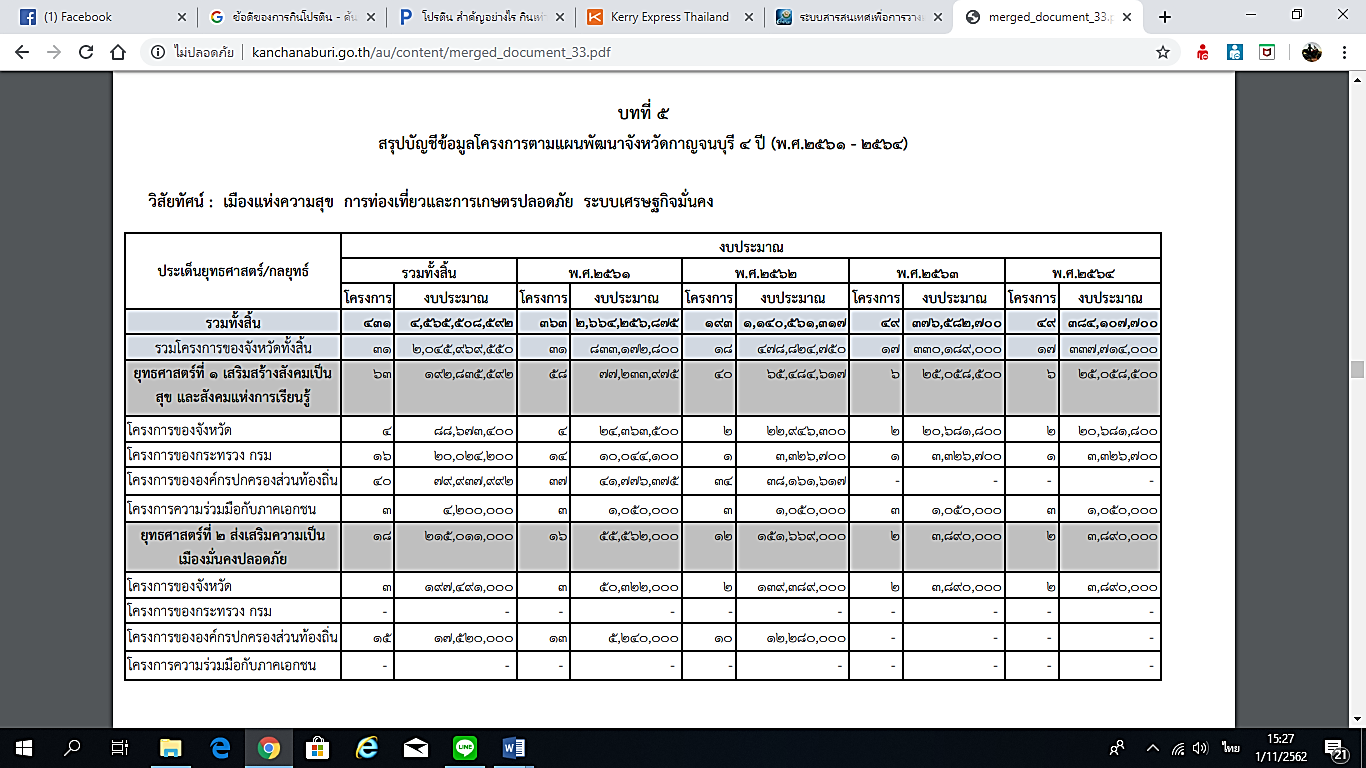 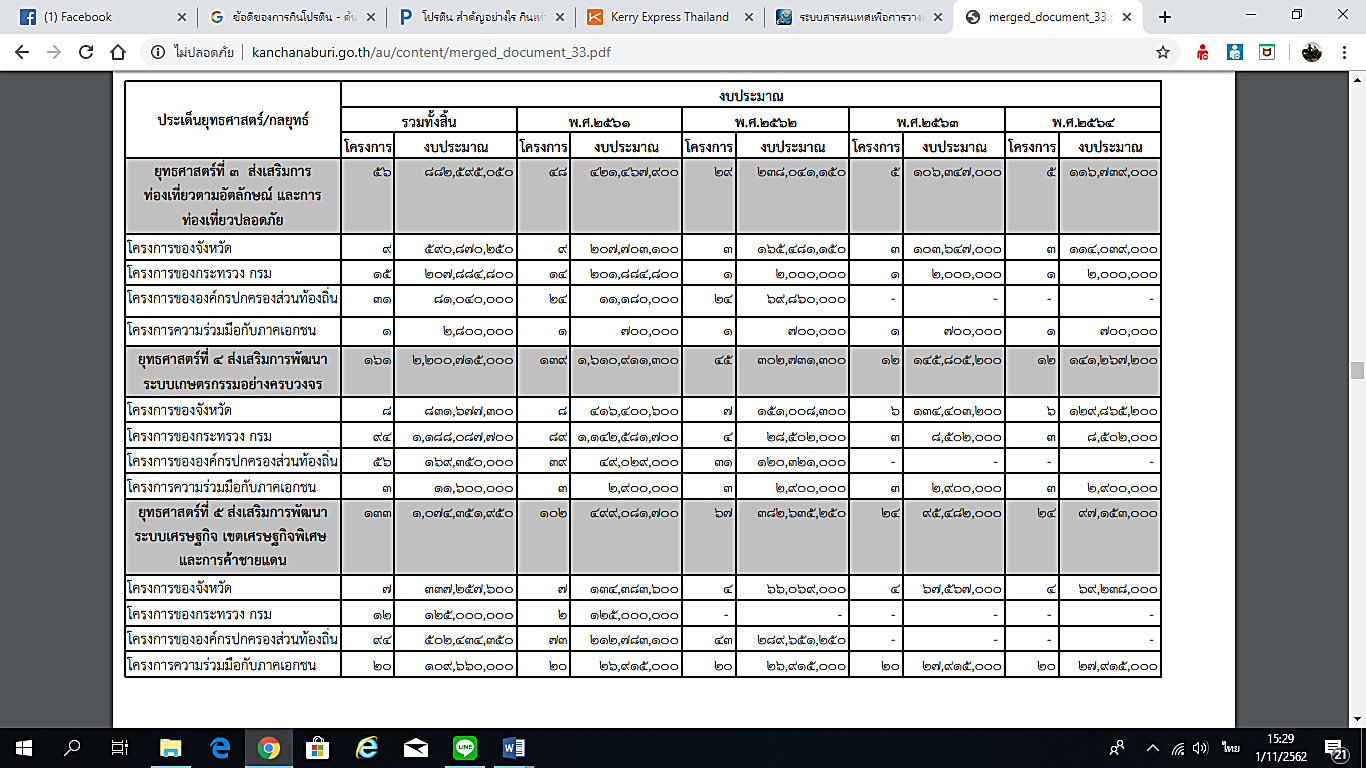    ส่วนที่ 3 ปัญหาและอุปสรรคในการปฏิบัติงาน- ตัวชี้วัดในเชิงขั้นตอนการดำเนินงาน ไม่เป็นตามระยะเวลาที่กำหนดตามแผนดำเนินงานหรือแผนการจัดซื้อจัดจ้าง 	คำชี้แจง : แบบรายงานแบบที่ 2 เป็นแบบติดตามตนเอง โดยมีวัตถุประสงค์เพื่อติดตามผลการดำเนินงานตามแผนยุทธศาสตร์        ของเทศบาลตำบลวังขนาย ภายใต้แผนพัฒนาท้องถิ่น 4 ปี โดยมีการกำหนดระยะเวลาในการติดตามและรายงานผลการดำเนินงานทุกๆ 3 เดือน เริ่มตั้งแต่สิ้นสุดการดำเนินงานในเดือนตุลาคม - ธันวาคม  หรือไตรมาสที่ 2ส่วนที่  1 ข้อมูลทั่วไป1.  ชื่อองค์กรปกครองส่วนท้องถิ่น	      เทศบาลตำบลวังขนาย				2.  รายงานผลการดำเนินงานไตรมาสที่     (1)   ไตรมาสที่ 1 (ตุลาคม – ธันวาคม 2561)	(2)   ไตรมาสที่ 2 (มกราคม – มีนาคม 2562)     (3)   ไตรมาสที่ 3 (เมษายน – มิถุนายน 2562)	(4)   ไตรมาสที่ 4 (กรกฎาคม – กันยายน 2562)	เทศบาลตำบลวังขนายได้ประกาศใช้แผนพัฒนาท้องถิ่น 4 ปี (พ.ศ.2561-2564) เมื่อวันที่ 29 พฤศจิกายน 2559 และประกาศใช้แผนพัฒนาท้องถิ่นสี่ปี (พ.ศ. 2561-2564) เพิ่มเติมและเปลี่ยนแปลง (ฉบับที่ 1) เมื่อวันที่ 25 กรกฎาคม 2561 โดยได้กำหนดโครงการที่จะดำเนินการตามแผนพัฒนาท้องถิ่น 4 ปี (พ.ศ. 2561 - 2564) รวม 584 โครงการ งบประมาณ 505,582,240 บาท สามารถจำแนกตามยุทธศาสตร์ ได้ดังนี้   ส่วนที่ 3 ปัญหาและอุปสรรคในการปฏิบัติงาน- ตัวชี้วัดในเชิงขั้นตอนการดำเนินงาน ไม่เป็นตามระยะเวลาที่กำหนดตามแผนดำเนินงานหรือแผนการจัดซื้อจัดจ้าง คำชี้แจง : แบบรายงานแบบที่ 2 เป็นแบบติดตามตนเอง โดยมีวัตถุประสงค์เพื่อติดตามผลการดำเนินงานตามแผนยุทธศาสตร์        ของเทศบาลตำบลวังขนาย ภายใต้แผนพัฒนาท้องถิ่น 4 ปี โดยมีการกำหนดระยะเวลาในการติดตามและรายงานผลการดำเนินงานทุกๆ 3 เดือน เริ่มตั้งแต่สิ้นสุดการดำเนินงานในเดือนตุลาคม - ธันวาคม  หรือไตรมาสที่ 3ส่วนที่  1 ข้อมูลทั่วไป1.  ชื่อองค์กรปกครองส่วนท้องถิ่น	      เทศบาลตำบลวังขนาย				2.  รายงานผลการดำเนินงานไตรมาสที่     (1)   ไตรมาสที่ 1 (ตุลาคม – ธันวาคม 2561)	(2)   ไตรมาสที่ 2 (มกราคม – มีนาคม 2562)     (3)   ไตรมาสที่ 3 (เมษายน – มิถุนายน 2562)	(4)   ไตรมาสที่ 4 (กรกฎาคม – กันยายน 2562)	เทศบาลตำบลวังขนายได้ประกาศใช้แผนพัฒนาท้องถิ่น 4 ปี (พ.ศ.2561-2564) เมื่อวันที่ 29 พฤศจิกายน 2559 และประกาศใช้แผนพัฒนาท้องถิ่นสี่ปี (พ.ศ. 2561-2564) เพิ่มเติมและเปลี่ยนแปลง (ฉบับที่ 1) เมื่อวันที่ 25 กรกฎาคม 2561 โดยได้กำหนดโครงการที่จะดำเนินการตามแผนพัฒนาท้องถิ่น 4 ปี (พ.ศ. 2561 - 2564) รวม 584 โครงการ งบประมาณ 505,582,240 บาท สามารถจำแนกตามยุทธศาสตร์ ได้ดังนี้1.  โครงการก่อสร้างรางระบายน้ำข้างสนามหญ้าเทียม (ซอย 17) หมู่ 6  	เป็นเงินงบประมาณ   496,780 	บาท2.  โครงการก่อสร้างอาคารอเนกประสงค์  	เป็นเงินงบประมาณ   2,696,960 	บาท1.  ส่งเสริมและพัฒนาอาชีพของประชาชนในชุมชน 	เป็นเงินงบประมาณ	30,000   บาท2.  โครงการขับเคลื่อนการพัฒนาตามหลักปรัชญาเศรษฐกิจพอเพียง 	เป็นเงินงบประมาณ	50,000   บาท3.  สนับสนุนงบประมาณสภาวัฒนธรรมตำบลวังขนาย 	เป็นเงินงบประมาณ	30,000   บาท4.  โครงการพระราชดำริด้านสาธารณะสุข 	เป็นเงินงบประมาณ	140,000   บาท5.  การเลือกตั้งผู้บริหารท้องถิ่นและสมาชิกสภาเทศบาล	เป็นเงินงบประมาณ	200,000   บาท   ส่วนที่ 3 ปัญหาและอุปสรรคในการปฏิบัติงาน- ตัวชี้วัดในเชิงขั้นตอนการดำเนินงาน ไม่เป็นตามระยะเวลาที่กำหนดตามแผนดำเนินงานหรือแผนการจัดซื้อจัดจ้าง คำชี้แจง : แบบรายงานแบบที่ 2 เป็นแบบติดตามตนเอง โดยมีวัตถุประสงค์เพื่อติดตามผลการดำเนินงานตามแผนยุทธศาสตร์        ของเทศบาลตำบลวังขนาย ภายใต้แผนพัฒนาท้องถิ่น 4 ปี โดยมีการกำหนดระยะเวลาในการติดตามและรายงานผลการดำเนินงานทุกๆ 3 เดือน เริ่มตั้งแต่สิ้นสุดการดำเนินงานในเดือนตุลาคม - ธันวาคม  หรือไตรมาสที่ 4ส่วนที่  1 ข้อมูลทั่วไป1.  ชื่อองค์กรปกครองส่วนท้องถิ่น	      เทศบาลตำบลวังขนาย				2.  รายงานผลการดำเนินงานไตรมาสที่     (1)   ไตรมาสที่ 1 (ตุลาคม – ธันวาคม 2561)	(2)   ไตรมาสที่ 2 (มกราคม – มีนาคม 2562)     (3)   ไตรมาสที่ 3 (เมษายน – มิถุนายน 2562)	(4)   ไตรมาสที่ 4 (กรกฎาคม – กันยายน 2562)	เทศบาลตำบลวังขนายได้ประกาศใช้แผนพัฒนาท้องถิ่น 4 ปี (พ.ศ.2561-2564) เมื่อวันที่ 29 พฤศจิกายน 2559 และประกาศใช้แผนพัฒนาท้องถิ่นสี่ปี (พ.ศ. 2561-2564) เพิ่มเติมและเปลี่ยนแปลง (ฉบับที่ 1) เมื่อวันที่ 25 กรกฎาคม 2561 โดยได้กำหนดโครงการที่จะดำเนินการตามแผนพัฒนาท้องถิ่น 4 ปี (พ.ศ. 2561 - 2564) รวม 584 โครงการ งบประมาณ 505,582,240 บาท สามารถจำแนกตามยุทธศาสตร์ ได้ดังนี้1.  โครงการก่อสร้างรางระบายน้ำข้างสนามหญ้าเทียม (ซอย 17) หมู่ 6  	เป็นเงินงบประมาณ   496,780 	บาท2.  โครงการก่อสร้างอาคารอเนกประสงค์  	เป็นเงินงบประมาณ   2,696,960 	บาท   ส่วนที่ 3 ปัญหาและอุปสรรคในการปฏิบัติงาน- ตัวชี้วัดในเชิงขั้นตอนการดำเนินงาน ไม่เป็นตามระยะเวลาที่กำหนดตามแผนดำเนินงานหรือแผนการจัดซื้อจัดจ้าง คำชี้แจง  :  แบบที่  3/2  เป็นแบบสำรวจความพึงพอใจของประชาชนต่อการดำเนินงานของเทศบาลตำบล              วังขนายในภาพรวม โดยกำหนดให้มีการเก็บข้อมูลปีละ 1 ครั้ง หลังจากสิ้นปีงบประมาณผลการสำรวจความพึงพอใจต่อผลการดำเนินงานของเทศบาลตำบลวังขนายในภาพรวม   จากการสุ่มตัวอย่างจากประชาชน ทั้ง 7 หมู่บ้าน จำนวน 330 คน พบว่า มีระดับความพึงพอใจในภาพรวมตามประเด็น 9 ข้อ ระดับความพึงพอใจ 3 ระดับ คือ พอใจมาก พอใจ ไม่พอใจ ดังนี้ส่วนที่ 1  ข้อมูลทั่วไป1. เพศ	(1)  ชาย  จำนวน  165  คน	(2)  หญิง  จำนวน  170  คน2. อายุ	(1)  ต่ำกว่า 20  ปี  จำนวน  202  คน	(2)  20 - 30  ปี    จำนวน  20  คน(3)  21-30 ปี        จำนวน  21  คน	(4)  41 – 50  ปี    จำนวน  30  คน(5)  51 - 60 ปี     จำนวน  20  คน	(6)  มากกว่า 60 ปี  จำนวน  42  คน3. การศึกษา	(1)  ประถมศึกษา	จำนวน  141  คน	(2)  มัธยมศึกษาหรือเทียบเท่า	จำนวน  103  คน(3)  อนุปริญญาหรือเทียบเท่า	จำนวน  74  คน	(4)  ปริญญาตรี	จำนวน  11    คน(5)  สูงกว่าปริญญาตรี	จำนวน  1    คน	(6)  อื่นๆ	จำนวน  5      คน4. อาชีพหลัก	(1)  รับราชการ	จำนวน 5      คน	(2)  เอกชน/รัฐวิสาหกิจ	จำนวน  2   คน(3)  ค้าขาย/ธุรกิจส่วนตัว	จำนวน 26    คน	(4)  รับจ้าง	จำนวน  35 คน(5)  นักเรียน/นักศึกษา	จำนวน 214  คน	(6)  เกษตรกร	จำนวน 43  คน(7)  อื่น ๆ	จำนวน 10    คนส่วนที่ 2  ความพึงพอใจต่อผลการดำเนินงานขององค์กรปกครองส่วนท้องถิ่นหมายเหตุ : กลุ่มเป้าหมายคือประชาชนหรือหน่วยงานที่เกี่ยวข้องจากการดำเนินโครงการ/กิจกรรมยุทธศาสตร์ปี 2561ปี 2561ปี 2562ปี 2562ปี 2563ปี 2563ปี 2564ปี 2564ยุทธศาสตร์จำนวนโครงการงบประมาณจำนวนโครงการงบประมาณจำนวนโครงการงบประมาณจำนวนโครงการงบประมาณยุทธศาสตร์การพัฒนาด้านโครงสร้างพื้นฐาน2621,830,00067107,459,0606558,894,2806391,197,500ยุทธศาสตร์การพัฒนาด้านเศรษฐกิจ5920,0006420,0006420,00072,920,000ยุทธศาสตร์การพัฒนาด้านคนและสังคม4820,530,0005821,726,0005620,656,0005622,756,000ยุทธศาสตร์การพัฒนาด้านทรัพยากรธรรมชาติและสิ่งแวดล้อม727,280,00095,480,00092,780,00066,337,000ยุทธศาสตร์การพัฒนาด้านการเมืองและการบริหาร1919,693,6002525,105,6002323,203,6002325,973,600รวม10590,253,600.00165160,190,660.00159105,953,880.00155149,184,100.00  ยุทธศาสตร์โครงการงบประมาณ
ตามข้อบัญญัติจ่ายขาดเงินสะสมจ่ายขาดเงินสะสม  ยุทธศาสตร์โครงการงบประมาณ
ตามข้อบัญญัติจำนวนงบประมาณยุทธศาสตร์การพัฒนาด้านโครงสร้างพื้นฐาน1711,406,49446,970,899ยุทธศาสตร์การพัฒนาด้านเศรษฐกิจ280,000--ยุทธศาสตร์การพัฒนาด้านคนและสังคม2817,909,600--ยุทธศาสตร์การพัฒนาด้านทรัพยากรธรรมชาติและสิ่งแวดล้อม44,117,326.50--ยุทธศาสตร์การพัฒนาด้านการเมืองและการบริหาร124,076,960--รวม6337,590,380.5046,970,899ยุทธศาสตร์โครงการการก่อหนี้ผูกพัน/
ลงนามในสัญญาโครงการการเบิกจ่ายงบประมาณยุทธศาสตร์การพัฒนาด้านโครงสร้างพื้นฐาน105,191,987.00105,191,987.00ยุทธศาสตร์การพัฒนาด้านเศรษฐกิจ-----ยุทธศาสตร์การพัฒนาด้านคนและสังคม2414,317,225.782414,317,225.78ยุทธศาสตร์การพัฒนาด้านทรัพยากรธรรมชาติและสิ่งแวดล้อม31,466,707.0031,466,707.00ยุทธศาสตร์การพัฒนาด้านการเมืองและการบริหาร9836,665.689836,665.68รวม4621,812,585.464621,812,585.46ประเด็นการประเมินมีการดำเนินงานไม่มีการดำเนินงานส่วนที่ 1 คณะกรรมการพัฒนาท้องถิ่น1.  มีการจัดตั้งคณะกรรมการพัฒนาท้องถิ่นเพื่อจัดทำแผนพัฒนาท้องถิ่น2.  มีการจัดประชุมคณะกรรมการพัฒนาท้องถิ่นเพื่อจัดทำแผนพัฒนา    ท้องถิ่น3.  มีการจัดประชุมอย่างต่อเนื่องสม่ำเสมอ4.  มีการจัดตั้งคณะกรรมการสนับสนุนแผนพัฒนาท้องถิ่น5.  มีการจัดประชุมคณะกรรมการสนับสนุนการจัดทำแผนพัฒนาท้องถิ่น6.  มีคณะกรรมการพัฒนาท้องถิ่นและประชาคมท้องถิ่นพิจารณาร่างแผนยุทธศาสตร์การพัฒนาส่วนที่ 2 การจัดทำแผนการพัฒนาท้องถิ่น7.  มีการรวบรวมข้อมูลและปัญหาสำคัญของท้องถิ่นมาจัดทำแผนข้อมูล8.  มีการเปิดโอกาสให้ประชาชนมีส่วนร่วมในการจัดทำแผน9.  มีการวิเคราะห์ศักยภาพท้องถิ่น (SWOT) เพื่อประเมินสถานภาพการพัฒนาท้องถิ่น10. มีการกำหนดวิสัยทัศน์และภารกิจหลังการพัฒนาท้องถิ่นที่สอดคล้องกับศักยภาพของท้องถิ่น12. มีการกำหนดจุดมุ่งหมายเพื่อการพัฒนาที่ยั่งยืน13. มีการกำหนดเป้าหมายการพัฒนาท้องถิ่น14. มีการกำหนดยุทธศาสตร์การพัฒนาและแนวทางการพัฒนา15. มีการกำหนดยุทธศาสตร์ที่สอดคล้องกับยุทธศาสตร์ของจังหวัด16. มีการอนุมัติและประกาศใช้แผนยุทธศาสตร์การพัฒนา17. มีการจัดทำบัญชีกลุ่มโครงการในแผนยุทธศาสตร์18. มีการกำหนดรูปแบบการติดตามประเมินแผนยุทธศาสตร์19. มีการทบทวนแผนยุทธศาสตร์หรือไม่ยุทธศาสตร์ปี 2561ปี 2561ปี 2562ปี 2562ปี 2563ปี 2563ปี 2564ปี 2564รวมรวมยุทธศาสตร์จำนวนโครงการงบประมาณจำนวนโครงการงบประมาณจำนวนโครงการงบประมาณจำนวนโครงการงบประมาณจำนวนโครงการงบประมาณยุทธศาสตร์การพัฒนาด้านโครงสร้างพื้นฐาน2621,830,00067107,459,0606558,894,2806391,197,500221279,380,840ยุทธศาสตร์การพัฒนาด้านเศรษฐกิจ5920,0006420,0006420,00072,920,000244,680,000ยุทธศาสตร์การพัฒนาด้านคนและสังคม4820,530,0005821,726,0005620,656,0005622,756,00021885,668,000ยุทธศาสตร์การพัฒนาด้านทรัพยากรธรรมชาติและสิ่งแวดล้อม727,280,00095,480,00092,780,00066,337,0003141,877,000ยุทธศาสตร์การพัฒนาด้านการเมืองและการบริหาร1919,693,6002525,105,6002323,203,6002325,973,6009093,976,400รวม10590,253,600165160,190,660159105,953,880155149,184,100584505,582,240ชื่อโครงการชื่อโครงการชื่อโครงการแหล่งที่มางบประมาณงบตามเทศบัญญัติ(บาท)เบิกจ่าย(บาท)ยุทธศาสตร์ด้านโครงสร้างพื้นฐานยุทธศาสตร์ด้านโครงสร้างพื้นฐานยุทธศาสตร์ด้านโครงสร้างพื้นฐานยุทธศาสตร์ด้านโครงสร้างพื้นฐานยุทธศาสตร์ด้านโครงสร้างพื้นฐานยุทธศาสตร์ด้านโครงสร้างพื้นฐาน------ยุทธศาสตร์ด้านเศรษฐกิจยุทธศาสตร์ด้านเศรษฐกิจยุทธศาสตร์ด้านเศรษฐกิจยุทธศาสตร์ด้านเศรษฐกิจยุทธศาสตร์ด้านเศรษฐกิจยุทธศาสตร์ด้านเศรษฐกิจ------ยุทธศาสตร์ด้านคนและสังคมยุทธศาสตร์ด้านคนและสังคมยุทธศาสตร์ด้านคนและสังคมยุทธศาสตร์ด้านคนและสังคมยุทธศาสตร์ด้านคนและสังคมยุทธศาสตร์ด้านคนและสังคม11เบี้ยยังชีพผู้สูงอายุ ผู้พิการ และผู้ป่วยเอดส์เงินอุดหนุน11,900,0002,680,60022การป้องกันและลดอุบัติเหตุทางถนนเงินรายได้50,0002,82033การช่วยเหลือผู้ประสบภัยธรรมชาติเงินรายได้200,000		99,00044รณรงค์ป้องกันและควบคุมโรคติดต่อ เงินรายได้400,00065,43855ส่งเสริมงานด้านสาธารณสุขเงินรายได้20,0004,81066จัดงานวันสำคัญของชาติ งานรัฐพิธีและการปกป้องสถาบันสำคัญของชาติเงินรายได้200,0005,31077ส่งเสริมพระพุทธศาสนาอุดหนุนทั่วไป20,00036088สืบสานประเพณีและวัฒนธรรมท้องถิ่นอุดหนุนทั่วไป50,0007,87599อุดหนุนศูนย์ปฏิบัติการป้องกันและปราบปรามยาเสพติดอุดหนุนทั่วไป40,00040,0001010สนับสนุนอาหารเสริม (นม) โรงเรียนอุดหนุนทั่วไป1,100,000122,651.201111สนับสนุนอาหารกลางวันอุดหนุนทั่วไป1,716,000947,9201212เข้าค่ายลูกเสือ-เนตรนารีเงินรายได้70,00036,8001313สนับสนุนงบประมาณจัดงานวันสำคัญต่างๆเงินรายได้6,0006,0001414อุดหนุนศูนย์ปฏิบัติการร่วมในการช่วยเหลือประชาชนของ อปท.เงินรายได้30,00030,000ยุทธศาสตร์ด้านทรัพยากรธรรมชาติและสิ่งแวดล้อมยุทธศาสตร์ด้านทรัพยากรธรรมชาติและสิ่งแวดล้อมยุทธศาสตร์ด้านทรัพยากรธรรมชาติและสิ่งแวดล้อมยุทธศาสตร์ด้านทรัพยากรธรรมชาติและสิ่งแวดล้อมยุทธศาสตร์ด้านทรัพยากรธรรมชาติและสิ่งแวดล้อมยุทธศาสตร์ด้านทรัพยากรธรรมชาติและสิ่งแวดล้อม1เพิ่มศักยภาพการบริหารจัดการขยะและรักษาสิ่งแวดล้อมเพิ่มศักยภาพการบริหารจัดการขยะและรักษาสิ่งแวดล้อมเงินรายได้50,0003,5202กำจัดขยะมูลฝอยและสิ่งปฏิกูลกำจัดขยะมูลฝอยและสิ่งปฏิกูลเงินรายได้900,000247,307.5ยุทธศาสตร์ด้านการเมืองและการบริหารยุทธศาสตร์ด้านการเมืองและการบริหารยุทธศาสตร์ด้านการเมืองและการบริหารยุทธศาสตร์ด้านการเมืองและการบริหารยุทธศาสตร์ด้านการเมืองและการบริหารยุทธศาสตร์ด้านการเมืองและการบริหาร1เทศบาลเคลื่อนที่เทศบาลเคลื่อนที่เงินรายได้50,00015,5302บำรุงรักษาทรัพย์สินของเทศบาลบำรุงรักษาทรัพย์สินของเทศบาลเงินรายได้570,00055,711.09ยุทธศาสตร์ปี 2561ปี 2561ปี 2562ปี 2562ปี 2563ปี 2563ปี 2564ปี 2564รวมรวมยุทธศาสตร์จำนวนโครงการงบประมาณจำนวนโครงการงบประมาณจำนวนโครงการงบประมาณจำนวนโครงการงบประมาณจำนวนโครงการงบประมาณยุทธศาสตร์การพัฒนาด้านโครงสร้างพื้นฐาน2621,830,00067107,459,0606558,894,2806391,197,500221279,380,840ยุทธศาสตร์การพัฒนาด้านเศรษฐกิจ5920,0006420,0006420,00072,920,000244,680,000ยุทธศาสตร์การพัฒนาด้านคนและสังคม4820,530,0005821,726,0005620,656,0005622,756,00021885,668,000ยุทธศาสตร์การพัฒนาด้านทรัพยากรธรรมชาติและสิ่งแวดล้อม727,280,00095,480,00092,780,00066,337,0003141,877,000ยุทธศาสตร์การพัฒนาด้านการเมืองและการบริหาร1919,693,6002525,105,6002323,203,6002325,973,6009093,976,400รวม10590,253,600165160,190,660159105,953,880155149,184,100584505,582,240ชื่อโครงการชื่อโครงการชื่อโครงการแหล่งที่มางบประมาณงบตามเทศบัญญัติ(บาท)เบิกจ่าย(บาท)ยุทธศาสตร์ด้านโครงสร้างพื้นฐานยุทธศาสตร์ด้านโครงสร้างพื้นฐานยุทธศาสตร์ด้านโครงสร้างพื้นฐานยุทธศาสตร์ด้านโครงสร้างพื้นฐานยุทธศาสตร์ด้านโครงสร้างพื้นฐานยุทธศาสตร์ด้านโครงสร้างพื้นฐาน1.1.ก่อสร้างถนนลาดยาง หมู่ 7 สายบ้านนางอุไร คงไพรอุดหนุนทั่วไป255,000-240,0002.2.ก่อสร้างถนนลาดยาง หมู่ 1 สายข้างรั้วโรงงานไทยซานมิเกล&ลิเคอร์อุดหนุนทั่วไป499,000470,0003.3.ก่อสร้างถนนลาดยาง หมู่ 7 ซ.16อุดหนุนทั่วไป287,000271,0004.4.ปรับปรุงถนนลาดยาง หมู่ 1 สายบ้านศาลเจ้าโพรงไม้ เชื่อมบ้านชุกมะตูม ต.วังศาลาอุดหนุนทั่วไป646,000422,0005.5.โครงการวางท่อระบายน้ำคอนกรีตเสริมเหล็กพร้อมบ่อพัก สามแยกโรงกำจัดขยะ – สี่แยกไปบ้านเพอเฟ็ค หมู่ที่ 6เงินสะสม1,901,9001,900,0006.6.ขยายไหล่ทาง ซ. 18 หมู่ 1 (ปากช่องสำรอง)เงินสะสม1,976,1001,973,0007.7.ก่อสร้างถนน คสล. หมู่ 6 สายบ้านนางเพ็ญศรี ชินหอมเงินสะสม489,899489,000ยุทธศาสตร์ด้านเศรษฐกิจยุทธศาสตร์ด้านเศรษฐกิจยุทธศาสตร์ด้านเศรษฐกิจยุทธศาสตร์ด้านเศรษฐกิจยุทธศาสตร์ด้านเศรษฐกิจยุทธศาสตร์ด้านเศรษฐกิจ------ยุทธศาสตร์ด้านคนและสังคมยุทธศาสตร์ด้านคนและสังคมยุทธศาสตร์ด้านคนและสังคมยุทธศาสตร์ด้านคนและสังคมยุทธศาสตร์ด้านคนและสังคมยุทธศาสตร์ด้านคนและสังคม11เบี้ยยังชีพผู้สูงอายุ ผู้พิการ และผู้ป่วยเอดส์เงินอุดหนุน11,900,0005,413,60022การป้องกันและลดอุบัติเหตุทางถนนเงินรายได้50,0002,82033การช่วยเหลือผู้ประสบภัยธรรมชาติเงินรายได้200,000		99,00044รณรงค์ป้องกันและควบคุมโรคติดต่อ เงินรายได้400,00066,47155พัฒนาคุณภาพการเรียนการสอนของศูนย์พัฒนาเด็กเล็กเทศบาลตำบลวังขนายอุดหนุนทั่วไป152,00088,40066ส่งเสริมงานด้านสาธารณสุขเงินรายได้20,0004,81077จัดงานวันสำคัญของชาติ งานรัฐพิธีและการปกป้องสถาบันสำคัญของชาติเงินรายได้200,0005,31088ส่งเสริมพระพุทธศาสนาอุดหนุนทั่วไป20,00072099สืบสานประเพณีและวัฒนธรรมท้องถิ่นอุดหนุนทั่วไป50,0007,8751010อุดหนุนศูนย์ปฏิบัติการป้องกันและปราบปรามยาเสพติดอุดหนุนทั่วไป40,00040,0001111ส่งเสริมกองทุนหลักประกันสุขภาพระดับท้องถิ่น เทศบาลตำบลวังขนายอุดหนุนทั่วไป200,000200,0001212วันเด็กแห่งชาติเงินรายได้20,00017,5301313สนับสนุนอาหารเสริม (นม) โรงเรียนอุดหนุนทั่วไป1,100,000422,953.881414สนับสนุนอาหารกลางวันอุดหนุนทั่วไป1,996,0001,085,6801515เข้าค่ายลูกเสือ-เนตรนารีเงินรายได้70,00036,8001616สนับสนุนงบประมาณจัดงานวันสำคัญต่างๆเงินรายได้6,0006,0001717อุดหนุนศูนย์ปฏิบัติการร่วมในการช่วยเหลือประชาชนของ อปท.เงินรายได้30,00030,0001818ปรับปรุงศูนย์พัฒนาเด็กเล็กเทศบาลตำบลวังขนายเงินรายได้65,60065,000ยุทธศาสตร์ด้านทรัพยากรธรรมชาติและสิ่งแวดล้อมยุทธศาสตร์ด้านทรัพยากรธรรมชาติและสิ่งแวดล้อมยุทธศาสตร์ด้านทรัพยากรธรรมชาติและสิ่งแวดล้อมยุทธศาสตร์ด้านทรัพยากรธรรมชาติและสิ่งแวดล้อมยุทธศาสตร์ด้านทรัพยากรธรรมชาติและสิ่งแวดล้อมยุทธศาสตร์ด้านทรัพยากรธรรมชาติและสิ่งแวดล้อม1เพิ่มศักยภาพการบริหารจัดการขยะและรักษาสิ่งแวดล้อมเพิ่มศักยภาพการบริหารจัดการขยะและรักษาสิ่งแวดล้อมเงินรายได้50,00015,1702กำจัดขยะมูลฝอยและสิ่งปฏิกูลกำจัดขยะมูลฝอยและสิ่งปฏิกูลเงินรายได้900,000477,9173ก่อสร้างเขื่อนป้องกันตลิ่ง หมู่ 2 (ปรับภูมิทัศน์)ก่อสร้างเขื่อนป้องกันตลิ่ง หมู่ 2 (ปรับภูมิทัศน์)อุดหนุนทั่วไป477,000475,000ยุทธศาสตร์ด้านการเมืองและการบริหารยุทธศาสตร์ด้านการเมืองและการบริหารยุทธศาสตร์ด้านการเมืองและการบริหารยุทธศาสตร์ด้านการเมืองและการบริหารยุทธศาสตร์ด้านการเมืองและการบริหารยุทธศาสตร์ด้านการเมืองและการบริหาร1เทศบาลเคลื่อนที่เทศบาลเคลื่อนที่เงินรายได้50,00033,9802บำรุงรักษาทรัพย์สินของเทศบาลบำรุงรักษาทรัพย์สินของเทศบาลเงินรายได้570,00094,125.603พัฒนาสู่ความเป็นเลิศด้านการให้บริการของสำนักทะเบียนอำเภอท่าม่วงพัฒนาสู่ความเป็นเลิศด้านการให้บริการของสำนักทะเบียนอำเภอท่าม่วงเงินรายได้20,00020,000ยุทธศาสตร์ปี 2561ปี 2561ปี 2562ปี 2562ปี 2563ปี 2563ปี 2564ปี 2564รวมรวมยุทธศาสตร์จำนวนโครงการงบประมาณจำนวนโครงการงบประมาณจำนวนโครงการงบประมาณจำนวนโครงการงบประมาณจำนวนโครงการงบประมาณยุทธศาสตร์การพัฒนาด้านโครงสร้างพื้นฐาน2621,830,00067107,459,0606558,894,2806391,197,500221279,380,840ยุทธศาสตร์การพัฒนาด้านเศรษฐกิจ5920,0006420,0006420,00072,920,000244,680,000ยุทธศาสตร์การพัฒนาด้านคนและสังคม4820,530,0005821,726,0005620,656,0005622,756,00021885,668,000ยุทธศาสตร์การพัฒนาด้านทรัพยากรธรรมชาติและสิ่งแวดล้อม727,280,00095,480,00092,780,00066,337,0003141,877,000ยุทธศาสตร์การพัฒนาด้านการเมืองและการบริหาร1919,693,6002525,105,6002323,203,6002325,973,6009093,976,400รวม10590,253,600165160,190,660159105,953,880155149,184,100584505,582,240ชื่อโครงการชื่อโครงการชื่อโครงการแหล่งที่มางบประมาณงบตามเทศบัญญัติ(บาท)เบิกจ่าย(บาท)ยุทธศาสตร์ด้านโครงสร้างพื้นฐานยุทธศาสตร์ด้านโครงสร้างพื้นฐานยุทธศาสตร์ด้านโครงสร้างพื้นฐานยุทธศาสตร์ด้านโครงสร้างพื้นฐานยุทธศาสตร์ด้านโครงสร้างพื้นฐานยุทธศาสตร์ด้านโครงสร้างพื้นฐาน1.1.ก่อสร้างถนนลาดยาง หมู่ที่ 4 ซอยบ้านลุงนัยอุดหนุนทั่วไป320,000301,0002.2.ก่อสร้างถนนลาดยาง หมู่ 7 สายบ้านนางอุไร คงไพรอุดหนุนทั่วไป255,000-240,0003.3.ก่อสร้างถนนลาดยาง หมู่ 1 สายข้างรั้วโรงงานไทยซานมิเกล&ลิเคอร์อุดหนุนทั่วไป499,000470,0004.4.ก่อสร้างถนนลาดยาง หมู่ 3 สายบ้านนายพงษ์พันธ์ พงษ์ภัทรากรอุดหนุนทั่วไป460,000455,0005.5.ก่อสร้างถนนลาดยาง หมู่ 7 ซ.16อุดหนุนทั่วไป287,000271,0006.6.ขยายเขตประปาภูมิภาคอุดหนุนทั่วไป400,000399,9877.7.ก่อสร้างถนน คสล. หมู่ 3 สายโรงหล่อพระอุดหนุนทั่วไป319,219318,0008.8.ปรับปรุงถนนลาดยาง หมู่ 1 สายบ้านศาลเจ้าโพรงไม้ เชื่อมบ้านชุกมะตูม ต.วังศาลาอุดหนุนทั่วไป646,000422,0009.9.ปรับปรุงถนนลาดยาง หมู่ 4 บ้านหนองตาบ่งเชื่อมบ้านหนองแจง วังศาลาอุดหนุนทั่วไป420,000415,00010.10.โครงการวางท่อระบายน้ำคอนกรีตเสริมเหล็กพร้อมบ่อพัก สามแยกโรงกำจัดขยะ – สี่แยกไปบ้านเพอเฟ็ค หมู่ที่ 6เงินสะสม1,901,9001,900,00011.11.ขยายไหล่ทาง ซ. 18 หมู่ 1 (ปากช่องสำรอง)เงินสะสม1,976,1001,973,00012.12.ก่อสร้างถนน คสล. หมู่ 6 สายบ้านนางเพ็ญศรี ชินหอมเงินสะสม489,899489,000ยุทธศาสตร์ด้านเศรษฐกิจยุทธศาสตร์ด้านเศรษฐกิจยุทธศาสตร์ด้านเศรษฐกิจยุทธศาสตร์ด้านเศรษฐกิจยุทธศาสตร์ด้านเศรษฐกิจยุทธศาสตร์ด้านเศรษฐกิจ------ยุทธศาสตร์ด้านคนและสังคมยุทธศาสตร์ด้านคนและสังคมยุทธศาสตร์ด้านคนและสังคมยุทธศาสตร์ด้านคนและสังคมยุทธศาสตร์ด้านคนและสังคมยุทธศาสตร์ด้านคนและสังคม1.1.เบี้ยยังชีพผู้สูงอายุ ผู้พิการ และผู้ป่วยเอดส์เงินอุดหนุน11,900,0008,165,2002.2.การป้องกันและลดอุบัติเหตุทางถนนเงินรายได้50,0002,8203.3.การช่วยเหลือผู้ประสบภัยธรรมชาติเงินรายได้200,000		99,0004.4.รณรงค์ป้องกันและควบคุมโรคติดต่อ เงินรายได้400,00072,6915.5.พัฒนาคุณภาพการเรียนการสอนของศูนย์พัฒนาเด็กเล็กเทศบาลตำบลวังขนายอุดหนุนทั่วไป152,00088,4006.6.ส่งเสริมงานด้านสาธารณสุขเงินรายได้20,0004,8107.7.จัดงานวันสำคัญของชาติ งานรัฐพิธีและการปกป้องสถาบันสำคัญของชาติเงินรายได้200,000247,2608.8.ส่งเสริมพระพุทธศาสนาอุดหนุนทั่วไป20,0001,0809.9.สืบสานประเพณีและวัฒนธรรมท้องถิ่นอุดหนุนทั่วไป50,0007,87510.10.อุดหนุนศูนย์ปฏิบัติการป้องกันและปราบปรามยาเสพติดอุดหนุนทั่วไป40,00040,00011.11.ส่งเสริมชมรมอาสาสมัครสาธารณะสุขมูลฐานประจำหมู่บ้านอุดหนุนทั่วไป70,00070,00012.12.ส่งเสริมกองทุนหลักประกันสุขภาพระดับท้องถิ่น เทศบาลตำบลวังขนายอุดหนุนทั่วไป200,000200,00013.13.เข้าค่ายคุณธรรม-จริยธรรมเงินรายได้60,00046,44014.14.วันเด็กแห่งชาติเงินรายได้20,00017,53015.15.สนับสนุนอาหารเสริม (นม) โรงเรียนอุดหนุนทั่วไป1,100,000500,058.3216.16.สนับสนุนอาหารกลางวันอุดหนุนทั่วไป1,996,0001,085,68017.17.เข้าค่ายลูกเสือ-เนตรนารีเงินรายได้70,00036,80018.18.สนับสนุนงบประมาณจัดงานวันสำคัญต่างๆเงินรายได้6,0006,00019.19.อุดหนุนศูนย์ปฏิบัติการร่วมในการช่วยเหลือประชาชนของ อปท.เงินรายได้30,00030,0002020ปรับปรุงศูนย์พัฒนาเด็กเล็กเทศบาลตำบลวังขนายเงินรายได้65,60065,000ยุทธศาสตร์ด้านทรัพยากรธรรมชาติและสิ่งแวดล้อมยุทธศาสตร์ด้านทรัพยากรธรรมชาติและสิ่งแวดล้อมยุทธศาสตร์ด้านทรัพยากรธรรมชาติและสิ่งแวดล้อมยุทธศาสตร์ด้านทรัพยากรธรรมชาติและสิ่งแวดล้อมยุทธศาสตร์ด้านทรัพยากรธรรมชาติและสิ่งแวดล้อมยุทธศาสตร์ด้านทรัพยากรธรรมชาติและสิ่งแวดล้อม1.เพิ่มศักยภาพการบริหารจัดการขยะและรักษาสิ่งแวดล้อมเพิ่มศักยภาพการบริหารจัดการขยะและรักษาสิ่งแวดล้อมเงินรายได้50,00015,1702.กำจัดขยะมูลฝอยและสิ่งปฏิกูลกำจัดขยะมูลฝอยและสิ่งปฏิกูลเงินรายได้900,000717,326.503.ก่อสร้างเขื่อนป้องกันตลิ่ง หมู่ 2 (ปรับภูมิทัศน์)ก่อสร้างเขื่อนป้องกันตลิ่ง หมู่ 2 (ปรับภูมิทัศน์)อุดหนุนทั่วไป477,000475,000ยุทธศาสตร์ด้านการเมืองและการบริหารยุทธศาสตร์ด้านการเมืองและการบริหารยุทธศาสตร์ด้านการเมืองและการบริหารยุทธศาสตร์ด้านการเมืองและการบริหารยุทธศาสตร์ด้านการเมืองและการบริหารยุทธศาสตร์ด้านการเมืองและการบริหาร1.จัดเวทีประชาคมท้องถิ่นจัดเวทีประชาคมท้องถิ่นเงินรายได้10,0002,3752.เทศบาลเคลื่อนที่เทศบาลเคลื่อนที่เงินรายได้50,00033,9803.พัฒนาศักยภาพบุคลากรของเทศบาลและเครือข่ายพัฒนาศักยภาพบุคลากรของเทศบาลและเครือข่ายเงินรายได้360,000309,4104.บำรุงรักษาทรัพย์สินของเทศบาลบำรุงรักษาทรัพย์สินของเทศบาลเงินรายได้570,000147,058.315.รณรงค์ป้องกันและต่อต้านการทุจริตคอรัปชั่นรณรงค์ป้องกันและต่อต้านการทุจริตคอรัปชั่นเงินรายได้40,00034,9206.พัฒนาสู่ความเป็นเลิศด้านการให้บริการของสำนักทะเบียนอำเภอท่าม่วงพัฒนาสู่ความเป็นเลิศด้านการให้บริการของสำนักทะเบียนอำเภอท่าม่วงเงินรายได้20,00020,0007.อบรมให้ความรู้เกี่ยวกับ พรบ. ข้อมูลข่าวสารของทางราชการ พ.ศ. 2540อบรมให้ความรู้เกี่ยวกับ พรบ. ข้อมูลข่าวสารของทางราชการ พ.ศ. 2540เงินรายได้20,0000ยุทธศาสตร์ปี 2561ปี 2561ปี 2562ปี 2562ปี 2563ปี 2563ปี 2564ปี 2564รวมรวมยุทธศาสตร์จำนวนโครงการงบประมาณจำนวนโครงการงบประมาณจำนวนโครงการงบประมาณจำนวนโครงการงบประมาณจำนวนโครงการงบประมาณยุทธศาสตร์การพัฒนาด้านโครงสร้างพื้นฐาน2621,830,00067107,459,0606558,894,2806391,197,500221279,380,840ยุทธศาสตร์การพัฒนาด้านเศรษฐกิจ5920,0006420,0006420,00072,920,000244,680,000ยุทธศาสตร์การพัฒนาด้านคนและสังคม4820,530,0005821,726,0005620,656,0005622,756,00021885,668,000ยุทธศาสตร์การพัฒนาด้านทรัพยากรธรรมชาติและสิ่งแวดล้อม727,280,00095,480,00092,780,00066,337,0003141,877,000ยุทธศาสตร์การพัฒนาด้านการเมืองและการบริหาร1919,693,6002525,105,6002323,203,6002325,973,6009093,976,400รวม10590,253,600165160,190,660159105,953,880155149,184,100584505,582,240ชื่อโครงการชื่อโครงการแหล่งที่มางบประมาณงบตามเทศบัญญัติ(บาท)เบิกจ่าย(บาท)ยุทธศาสตร์ด้านโครงสร้างพื้นฐานยุทธศาสตร์ด้านโครงสร้างพื้นฐานยุทธศาสตร์ด้านโครงสร้างพื้นฐานยุทธศาสตร์ด้านโครงสร้างพื้นฐานยุทธศาสตร์ด้านโครงสร้างพื้นฐาน1.ก่อสร้างถนนลาดยาง หมู่ที่ 4 ซอยบ้านลุงนัยอุดหนุนทั่วไป320,000301,0002.ก่อสร้างถนนลาดยาง หมู่ 7 สายบ้านนางอุไร คงไพรอุดหนุนทั่วไป255,000-240,0003.ก่อสร้างถนนลาดยาง หมู่ 1 สายข้างรั้วโรงงานไทยซานมิเกล&ลิเคอร์อุดหนุนทั่วไป499,000470,0004.ก่อสร้างถนนลาดยาง หมู่ 3 สายบ้านนายพงษ์พันธ์ พงษ์ภัทรากรอุดหนุนทั่วไป460,000455,0005.ก่อสร้างถนนลาดยาง หมู่ 7 ซ.16อุดหนุนทั่วไป287,000271,0006.ขยายเขตประปาภูมิภาคอุดหนุนทั่วไป400,000399,9877.ก่อสร้างถนน คสล. หมู่ 3 สายโรงหล่อพระอุดหนุนทั่วไป319,219318,0008.ปรับปรุงถนนลาดยาง หมู่ 1 สายบ้านศาลเจ้าโพรงไม้ เชื่อมบ้านชุกมะตูม ต.วังศาลาอุดหนุนทั่วไป646,000422,0009.ปรับปรุงถนนลาดยาง หมู่ 4 บ้านหนองตาบ่งเชื่อมบ้านหนองแจง วังศาลาอุดหนุนทั่วไป420,000415,00010.วางท่อระบายน้ำ คสล. พร้อมบ่อพัก หมู่ 6 สายหลังศิริชัย 7 ตอนที่ 1 (หลังศิริชัย 7 – โรงขยะ)อุดหนุนทั่วไป1,951,2601,900,00011.โครงการวางท่อระบายน้ำคอนกรีตเสริมเหล็กพร้อมบ่อพัก สามแยกโรงกำจัดขยะ – สี่แยกไปบ้านเพอเฟ็ค หมู่ที่ 6เงินสะสม1,901,9001,900,00012.ขยายไหล่ทาง ซ. 18 หมู่ 1 (ปากช่องสำรอง)เงินสะสม1,976,1001,973,00013.ก่อสร้างถนน คสล. หมู่ 6 สายบ้านนางเพ็ญศรี ชินหอมเงินสะสม489,899489,00014.ก่อสร้างถนน คสล. หมู่ 1 สาย ซ. คลายทุกข์ (วังขนาย ซ.20)อุดหนุนทั่วไป192,321192,00015.ก่อสร้างถนน คสล. หมู่ 7 สายซอยบ้านร้อยตำรวจสายัญ วังขนายอุดหนุนทั่วไป304,015303,00016.ปรับปรุงถนนลาดยาง หมู่ 1 ซอยปากช่องสำรองอุดหนุนทั่วไป488,000484,000ยุทธศาสตร์ด้านเศรษฐกิจยุทธศาสตร์ด้านเศรษฐกิจยุทธศาสตร์ด้านเศรษฐกิจยุทธศาสตร์ด้านเศรษฐกิจยุทธศาสตร์ด้านเศรษฐกิจ-----ยุทธศาสตร์ด้านคนและสังคมยุทธศาสตร์ด้านคนและสังคมยุทธศาสตร์ด้านคนและสังคมยุทธศาสตร์ด้านคนและสังคมยุทธศาสตร์ด้านคนและสังคม1.เบี้ยยังชีพผู้สูงอายุ ผู้พิการ และผู้ป่วยเอดส์เงินอุดหนุน11,900,00010,922,2002.ส่งเสริมการพัฒนาสตรี เด็ก เยาวชน ผู้สูงอายุ และผู้พิการเงินรายได้340,00094,3603.การป้องกันและลดอุบัติเหตุทางถนนเงินรายได้50,00026,7714.การช่วยเหลือผู้ประสบภัยธรรมชาติเงินรายได้200,000		99,0005.เสริมสร้างศักยภาพชุมชนด้านการป้องกันการบรรเทาสาธารณภัย และความปลอดภัยในชีวิตและทรัพย์สินเงินรายได้100,00029,7556.รณรงค์ป้องกันและควบคุมโรคติดต่อ เงินรายได้400,000180,0917.ส่งเสริมงานด้านสาธารณสุขเงินรายได้20,0004,8108.พัฒนาคุณภาพการเรียนการสอนของศูนย์พัฒนาเด็กเล็กเทศบาลตำบลวังขนายอุดหนุนทั่วไป152,00088,4009.อบรมการป้องกันยาเสพติดในสถานศึกษาเงินรายได้30,00023,61510.จัดงานวันสำคัญของชาติ งานรัฐพิธีและการปกป้องสถาบันสำคัญของชาติเงินรายได้200,000473,64011.ส่งเสริมพระพุทธศาสนาอุดหนุนทั่วไป20,0001,44012.สืบสานประเพณีและวัฒนธรรมท้องถิ่นอุดหนุนทั่วไป50,0008,71513.อุดหนุนศูนย์ปฏิบัติการป้องกันและปราบปรามยาเสพติดอุดหนุนทั่วไป40,00040,00014.ส่งเสริมการดำเนินงานตามภารกิจของเหล่ากาชาดจังหวัดกาญจนบุรีเงินรายได้20,00020,00015.ส่งเสริมชมรมอาสาสมัครสาธารณะสุขมูลฐานประจำหมู่บ้านอุดหนุนทั่วไป70,00070,00016.ส่งเสริมกองทุนหลักประกันสุขภาพระดับท้องถิ่น เทศบาลตำบลวังขนายอุดหนุนทั่วไป200,000200,00017.เข้าค่ายคุณธรรม-จริยธรรมเงินรายได้60,00046,44018.วันเด็กแห่งชาติเงินรายได้20,00017,53019.สนับสนุนอาหารเสริม (นม) โรงเรียนอุดหนุนทั่วไป1,100,000761,977.9820.สนับสนุนอาหารกลางวันอุดหนุนทั่วไป1,996,0001,085,68021.เข้าค่ายลูกเสือ-เนตรนารีเงินรายได้70,00036,80022.สนับสนุนงบประมาณจัดงานวันสำคัญต่างๆเงินรายได้6,0006,00023.สนับสนุนและส่งเสริมการแข่งขันกีฬากรีฑานักเรียนเงินรายได้50,00050,00024.อุดหนุนศูนย์ปฏิบัติการร่วมในการช่วยเหลือประชาชนของ อปท.เงินรายได้30,00030,00025.สนับสนุนค่าใช้จ่ายในการจัดการศึกษาสำหรับศูนย์พัฒนาเด็กเล็กอุดหนุนทั่วไป70,00040,68026.ปรับปรุงศูนย์พัฒนาเด็กเล็กเทศบาลตำบลวังขนายเงินรายได้65,60065,000ยุทธศาสตร์ด้านทรัพยากรธรรมชาติและสิ่งแวดล้อมยุทธศาสตร์ด้านทรัพยากรธรรมชาติและสิ่งแวดล้อมยุทธศาสตร์ด้านทรัพยากรธรรมชาติและสิ่งแวดล้อมยุทธศาสตร์ด้านทรัพยากรธรรมชาติและสิ่งแวดล้อมยุทธศาสตร์ด้านทรัพยากรธรรมชาติและสิ่งแวดล้อม1.เพิ่มศักยภาพการบริหารจัดการขยะและรักษาสิ่งแวดล้อมเงินรายได้50,00025,3352.กำจัดขยะมูลฝอยและสิ่งปฏิกูลเงินรายได้900,000966,3723.ก่อสร้างเขื่อนป้องกันตลิ่ง หมู่ 2 (ปรับภูมิทัศน์)อุดหนุนทั่วไป477,000475,0004.โครงการปรับปรุงและพัฒนาสวนสาธารณะเฉลิมพระเกียรติ รัชกาลที่ 10 เนื่องในโอกาสมหามงคลพระราชพิธีบรมราชาภิเษกเงินสะสม2,603,0002,603,000ยุทธศาสตร์ด้านการเมืองและการบริหารยุทธศาสตร์ด้านการเมืองและการบริหารยุทธศาสตร์ด้านการเมืองและการบริหารยุทธศาสตร์ด้านการเมืองและการบริหารยุทธศาสตร์ด้านการเมืองและการบริหาร1.จัดเวทีประชาคมท้องถิ่นเงินรายได้10,0002,3752.เทศบาลเคลื่อนที่เงินรายได้50,00033,9803.ประเมินความพึงพอใจของประชาชนที่มีต่อการให้บริการของเทศบาลตำบลวังขนายเงินรายได้30,00019,0004.พัฒนาศักยภาพบุคลากรของเทศบาลและเครือข่ายเงินรายได้360,000309,4105.ส่งเสริมคุณธรรมจริยธรรมให้กับผู้บริหาร สมาชิกสภาฯพนักงานเทศบาลและเครือข่ายเงินรายได้20,0001,8006.บำรุงรักษาทรัพย์สินของเทศบาลเงินรายได้570,000377,815.687.เผยแพร่ความรู้ความเข้าใจเกี่ยวกับการปกครองระบอบประชาธิปไตยเงินรายได้40,00037,3658.รณรงค์ป้องกันและต่อต้านการทุจริตคอรัปชั่นเงินรายได้40,00034,9209.พัฒนาสู่ความเป็นเลิศด้านการให้บริการของสำนักทะเบียนอำเภอท่าม่วงเงินรายได้20,00020,00010.อบรมให้ความรู้เกี่ยวกับ พรบ. ข้อมูลข่าวสารของทางราชการ พ.ศ. 2540เงินรายได้20,0000(ไม่ใช้งบประมาณ)ประเด็นมากที่สุดร้อยละมากร้อยละปานกลางร้อยละน้อยร้อยละน้อยที่สุดร้อยละ1. มีการเปิดโอกาสให้ประชาชนมีส่วนร่วมในโครงการ / กิจกรรม50.7443.282.3803.582. มีการประชาสัมพันธ์ให้ประชาชนรับรู้ข้อมูลของโครงการ / กิจกรรม43.8847.164.1704.773. มีการเปิดโอกาสให้ประชาชนแสดงความคิดเห็นในโครงการ / กิจกรรม40.8950.744.4703.884. มีการรายงานผลการดำเนินงานขอโครงการ / กิจกรรมต่อสาธารณะ43.5846.563.880.595.375. เปิดโอกาสให้ประชาชนตรวจสอบการดำเนินโครงการ / กิจกรรม45.3742.984.470.896.266. การดำเนินงานเป็นไปตามระยะเวลาที่กำหนด42.0846.565.070.595.377. ผลการดำเนินโครงการ/กิจกรรมนำไปสู่การแก้ไขปัญหาของประชาชนในท้องถิ่น49.2543.282.680.294.478. การแก้ไขปัญหา และการตอบสนองความต้องการของประชาชน44.4745.973.880.295.379. ประโยชน์ที่ประชาชนได้รับจากการดำเนินโครงการ / กิจกรรม51.6441.792.3804.17